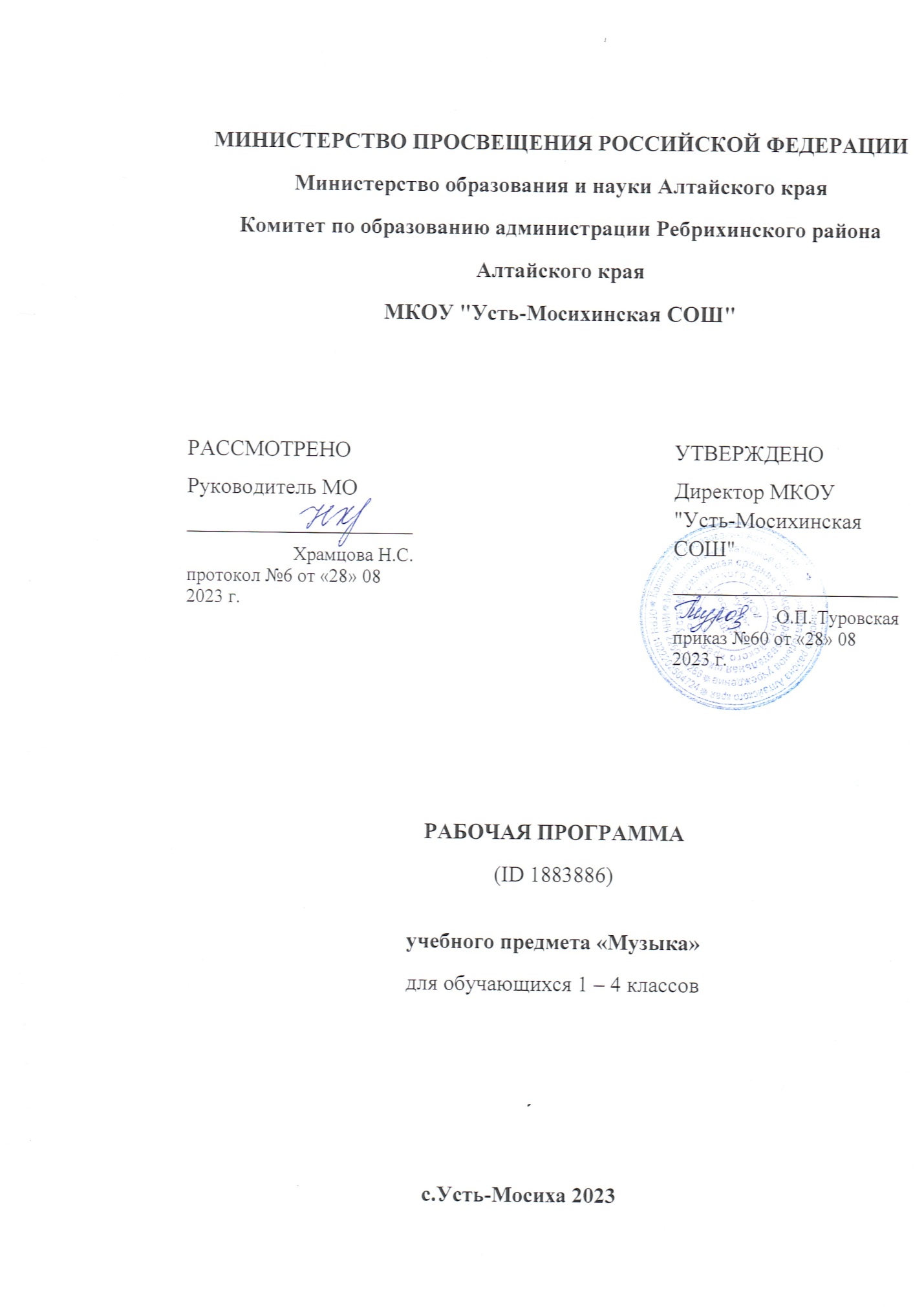 ПОЯСНИТЕЛЬНАЯ ЗАПИСКАМузыка является неотъемлемой частью культурного наследия, универсальным способом коммуникации особенно важна музыка для становления личности обучающегося – как способ, форма и опыт самовыражения и естественного радостного мировосприятия.В течение периода начального общего образования необходимо заложить основы будущей музыкальной культуры личности, сформировать представления о многообразии проявлений музыкального искусства в жизни современного человека и общества. В содержании программы по музыке представлены различные пласты музыкального искусства: фольклор, классическая, современная музыка, в том числе наиболее достойные образцы массовой музыкальной культуры (джаз, эстрада, музыка кино и другие). Наиболее эффективной формой освоения музыкального искусства является практическое музицирование – пение, игра на доступных музыкальных инструментах, различные формы музыкального движения. В ходе активной музыкальной деятельности происходит постепенное освоение элементов музыкального языка, понимание основных жанровых особенностей, принципов и форм развития музыки.Программа по музыке предусматривает знакомство обучающихся с некоторым количеством явлений, фактов музыкальной культуры (знание музыкальных произведений, фамилий композиторов и исполнителей, специальной терминологии). Программа по музыке формирует эстетические потребности, проживание и осознание тех особых мыслей и чувств, состояний, отношений к жизни, самому себе, другим людям, которые несёт в себе музыка. Свойственная музыкальному восприятию идентификация с лирическим героем произведения является уникальным психологическим механизмом для формирования мировоззрения обучающегося опосредованным недирективным путём. Ключевым моментом при составлении программы по музыке является отбор репертуара, который должен сочетать в себе такие качества, как доступность, высокий художественный уровень, соответствие системе традиционных российских ценностей. Одним из наиболее важных направлений программы по музыке является развитие эмоционального интеллекта обучающихся. Через опыт чувственного восприятия и художественного исполнения музыки формируется эмоциональная осознанность, рефлексивная установка личности в целом. Особая роль в организации музыкальных занятий в программе по музыке принадлежит игровым формам деятельности, которые рассматриваются как широкий спектр конкретных приёмов и методов, внутренне присущих самому искусству – от традиционных фольклорных игр и театрализованных представлений к звуковым импровизациям, направленным на освоение жанровых особенностей, элементов музыкального языка, композиционных принципов.Основная цель программы по музыке – воспитание музыкальной культуры как части общей духовной культуры обучающихся. Основным содержанием музыкального обучения и воспитания является личный и коллективный опыт проживания и осознания специфического комплекса эмоций, чувств, образов, идей, порождаемых ситуациями эстетического восприятия (постижение мира через переживание, самовыражение через творчество, духовно-нравственное становление, воспитание чуткости к внутреннему миру другого человека через опыт сотворчества и сопереживания). В процессе конкретизации учебных целей их реализация осуществляется по следующим направлениям:становление системы ценностей, обучающихся в единстве эмоциональной и познавательной сферы;развитие потребности в общении с произведениями искусства, осознание значения музыкального искусства как универсального языка общения, художественного отражения многообразия жизни;формирование творческих способностей ребёнка, развитие внутренней мотивации к музицированию.Важнейшие задачи обучения музыке на уровне начального общего образования:формирование эмоционально-ценностной отзывчивости на прекрасноев жизни и в искусстве;формирование позитивного взгляда на окружающий мир, гармонизация взаимодействия с природой, обществом, самим собой через доступные формы музицирования;формирование культуры осознанного восприятия музыкальных образов, приобщение к традиционным российским духовно-нравственным ценностям через собственный внутренний опыт эмоционального переживания; развитие эмоционального интеллекта в единстве с другими познавательными и регулятивными универсальными учебными действиями, развитие ассоциативного мышления и продуктивного воображения;овладение предметными умениями и навыками в различных видах практического музицирования, введение обучающегося в искусство через разнообразие видов музыкальной деятельности, в том числе: слушание (воспитание грамотного слушателя), исполнение (пение, игра на музыкальных инструментах); сочинение (элементы импровизации, композиции, аранжировки); музыкальное движение (пластическое интонирование, танец, двигательное моделирование), исследовательские и творческие проекты;изучение закономерностей музыкального искусства: интонационнаяи жанровая природа музыки, основные выразительные средства, элементы музыкального языка;воспитание уважения к культурному наследию России, присвоение интонационно-образного строя отечественной музыкальной культуры; расширение кругозора, воспитание любознательности, интереса к музыкальной культуре России, ее регионов, этнических групп, малой родины, а также к музыкальной культуре других стран, культур, времён и народов. Программа по музыке составлена на основе модульного принципа построения учебного материала и допускает вариативный подход к очерёдности изучения модулей, принципам компоновки учебных тем, форм и методов освоения содержания. Содержание учебного предмета структурно представлено восемью модулями (тематическими линиями):инвариантные:модуль № 1 «Народная музыка России»; модуль № 2 «Классическая музыка»; модуль № 3 «Музыка в жизни человека» вариативные:модуль № 4 «Музыка народов мира»; модуль № 5 «Духовная музыка»; модуль № 6 «Музыка театра и кино»; модуль № 7 «Современная музыкальная культура»; модуль № 8 «Музыкальная грамота»Каждый модуль состоит из нескольких тематических блоков. Модульный принцип допускает перестановку блоков, перераспределение количества учебных часов между блоками. Вариативная компоновка тематических блоков позволяет существенно расширить формы и виды деятельности за счёт внеурочных и внеклассных мероприятий – посещений театров, музеев, концертных залов, работы над исследовательскими и творческими проектами. В таком случае количество часов, отводимых на изучение данной темы, увеличивается за счёт внеурочной деятельности в рамках часов, предусмотренных эстетическим направлением плана внеурочной деятельности образовательной организации. Общее число часов, рекомендованных для изучения музыки ‑ 135 часов:в 1 классе – 33 часа (1 час в неделю), во 2 классе – 34 часа (1 час в неделю), в 3 классе – 34 часа (1 час в неделю), в 4 классе – 34 часа (1 час в неделю).При разработке рабочей программы по музыке образовательная организация вправе использовать возможности сетевого взаимодействия, в том числе с организациями системы дополнительного образования детей, учреждениями культуры, организациями культурно-досуговой сферы (театры, музеи, творческие союзы).Освоение программы по музыке предполагает активную социокультурную деятельность обучающихся, участие в музыкальных праздниках, конкурсах, концертах, театрализованных действиях, в том числе основанных на межпредметных связях с такими учебными предметами, как «Изобразительное искусство», «Литературное чтение», «Окружающий мир», «Основы религиозной культуры и светской этики», «Иностранный язык» и другие.СОДЕРЖАНИЕ ОБУЧЕНИЯИнвариантные модулиМодуль № 1 «Народная музыка России»Данный модуль является одним из наиболее значимых. Цели воспитания национальной и гражданской идентичности, а также принцип «вхождения в музыку от родного порога» предполагают, что отправной точкой для освоения всего богатства и разнообразия музыки должна быть музыкальная культура родного края, своего народа, других народов нашей страны. Необходимо обеспечить глубокое и содержательное освоение основ традиционного фольклора, отталкиваясь в первую очередь от материнского и детского фольклора, календарных обрядов и праздников. Особое внимание необходимо уделить подлинному, аутентичному звучанию народной музыки, научить детей отличать настоящую народную музыку от эстрадных шоу-программ, эксплуатирующих фольклорный колорит. Край, в котором ты живёшьСодержание: Музыкальные традиции малой Родины. Песни, обряды, музыкальные инструменты.Виды деятельности обучающихся:разучивание, исполнение образцов традиционного фольклора своей местности, песен, посвящённых своей малой родине, песен композиторов-земляков;диалог с учителем о музыкальных традициях своего родного края; вариативно: просмотр видеофильма о культуре родного края; посещение краеведческого музея; посещение этнографического спектакля, концерта.Русский фольклорСодержание: Русские народные песни (трудовые, хороводные). Детский фольклор (игровые, заклички, потешки, считалки, прибаутки). Виды деятельности обучающихся:разучивание, исполнение русских народных песен разных жанров;участие в коллективной традиционной музыкальной игре (по выбору учителя могут быть освоены игры «Бояре», «Плетень», «Бабка-ёжка», «Заинька» и другие);сочинение мелодий, вокальная импровизация на основе текстов игрового детского фольклора;вариативно: ритмическая импровизация, исполнение аккомпанемента на простых ударных (ложки) и духовых (свирель) инструментах к изученным народным песням; Русские народные музыкальные инструментыСодержание: Народные музыкальные инструменты (балалайка, рожок, свирель, гусли, гармонь, ложки). Инструментальные наигрыши. Плясовые мелодии.Виды деятельности обучающихся:знакомство с внешним видом, особенностями исполнения и звучания русских народных инструментов;определение на слух тембров инструментов;классификация на группы духовых, ударных, струнных;музыкальная викторина на знание тембров народных инструментов;двигательная игра – импровизация-подражание игре на музыкальных инструментах;слушание фортепианных пьес композиторов, исполнение песен, в которых присутствуют звукоизобразительные элементы, подражание голосам народных инструментов;вариативно: просмотр видеофильма о русских музыкальных инструментах; посещение музыкального или краеведческого музея; освоение простейших навыков игры на свирели, ложках.Сказки, мифы и легендыСодержание: Народные сказители. Русские народные сказания, былины. Сказки и легенды о музыке и музыкантах.Виды деятельности обучающихся:знакомство с манерой сказывания нараспев;слушание сказок, былин, эпических сказаний, рассказываемых нараспев;в инструментальной музыке определение на слух музыкальных интонаций речитативного характера;создание иллюстраций к прослушанным музыкальным и литературным произведениям;вариативно: знакомство с эпосом народов России (по выбору учителя: отдельные сказания или примеры из эпоса народов России, например, якутского Олонхо, карело-финской Калевалы, калмыцкого Джангара, Нартского эпоса); просмотр фильмов, мультфильмов, созданных на основе былин, сказаний; речитативная импровизация – чтение нараспев фрагмента сказки, былины.Жанры музыкального фольклораСодержание: Фольклорные жанры, общие для всех народов: лирические, трудовые, колыбельные песни, танцы и пляски. Традиционные музыкальные инструменты.Виды деятельности обучающихся:различение на слух контрастных по характеру фольклорных жанров: колыбельная, трудовая, лирическая, плясовая;определение, характеристика типичных элементов музыкального языка (темп, ритм, мелодия, динамика), состава исполнителей;определение тембра музыкальных инструментов, отнесение к одной из групп (духовые, ударные, струнные);разучивание, исполнение песен разных жанров, относящихся к фольклору разных народов Российской Федерации;импровизации, сочинение к ним ритмических аккомпанементов (звучащими жестами, на ударных инструментах);вариативно: исполнение на клавишных или духовых инструментах (свирель) мелодий народных песен, прослеживание мелодии по нотной записи.Народные праздникиСодержание: Обряды, игры, хороводы, праздничная символика – на примере одного или нескольких народных праздников (по выбору учителя внимание обучающихся может быть сосредоточено на русских традиционных народных праздниках (Рождество, Осенины, Масленица, Троица) и (или) праздниках других народов России (Сабантуй, Байрам, Навруз, Ысыах).Виды деятельности обучающихся:знакомство с праздничными обычаями, обрядами, бытовавшими ранее и сохранившимися сегодня у различных народностей Российской Федерации;разучивание песен, реконструкция фрагмента обряда, участие в коллективной традиционной игре (по выбору учителя могут быть освоены традиционные игры территориально близких или, наоборот, далёких регионов Российской Федерации);вариативно: просмотр фильма (мультфильма), рассказывающего о символике фольклорного праздника;посещение театра, театрализованного представления;участие в народных гуляньях на улицах родного города, посёлка.Первые артисты, народный театрСодержание: Скоморохи. Ярмарочный балаган. Вертеп.Виды деятельности обучающихся:чтение учебных, справочных текстов по теме;диалог с учителем;разучивание, исполнение скоморошин;вариативно: просмотр фильма (мультфильма), фрагмента музыкального спектакля; творческий проект – театрализованная постановка.Фольклор народов РоссииСодержание: Музыкальные традиции, особенности народной музыки республик Российской Федерации (по выбору учителя может быть представлена культура 2–3 регионов Российской Федерации. Особое внимание следует уделить как наиболее распространённым чертам, так и уникальным самобытным явлениям, например: тувинское горловое пение, кавказская лезгинка, якутский варган, пентатонные лады в музыке республик Поволжья, Сибири). Жанры, интонации, музыкальные инструменты, музыканты-исполнители.Виды деятельности обучающихся:знакомство с особенностями музыкального фольклора различных народностей Российской Федерации;определение характерных черт, характеристика типичных элементов музыкального языка (ритм, лад, интонации);разучивание песен, танцев, импровизация ритмических аккомпанементов на ударных инструментах;вариативно: исполнение на доступных клавишных или духовых инструментах (свирель) мелодий народных песен, прослеживание мелодии по нотной записи;творческие, исследовательские проекты, школьные фестивали, посвящённые музыкальному творчеству народов России.Фольклор в творчестве профессиональных музыкантовСодержание: Собиратели фольклора. Народные мелодии в обработке композиторов. Народные жанры, интонации как основа для композиторского творчества.Виды деятельности обучающихся:диалог с учителем о значении фольклористики; чтение учебных, популярных текстов о собирателях фольклора;слушание музыки, созданной композиторами на основе народных жанров и интонаций;определение приёмов обработки, развития народных мелодий;разучивание, исполнение народных песен в композиторской обработке;сравнение звучания одних и тех же мелодий в народном и композиторском варианте;обсуждение аргументированных оценочных суждений на основе сравнения;вариативно: аналогии с изобразительным искусством – сравнение фотографий подлинных образцов народных промыслов (гжель, хохлома, городецкая роспись) с творчеством современных художников, модельеров, дизайнеров, работающих в соответствующих техниках росписи.Модуль № 2 «Классическая музыка» Данный модуль является одним из важнейших. Шедевры мировой музыкальной классики составляют золотой фонд музыкальной культуры. Проверенные временем образцы камерных и симфонических сочинений позволяют раскрыть перед обучающимися богатую палитру мыслей и чувств, воплощённую в звуках музыкальным гением великих композиторов, воспитывать их музыкальный вкус на подлинно художественных произведениях. Композитор – исполнитель – слушательСодержание: Композитор. Исполнитель. Особенности их деятельности, творчества. Умение слушать музыку. Концерт, концертный зал. Правила поведения в концертном зале.Виды деятельности обучающихся:просмотр видеозаписи концерта; слушание музыки, рассматривание иллюстраций;диалог с учителем по теме занятия; «Я – исполнитель» (игра – имитация исполнительских движений), игра «Я – композитор» (сочинение небольших попевок, мелодических фраз);освоение правил поведения на концерте;вариативно: «Как на концерте» – выступление учителя или одноклассника, обучающегося в музыкальной школе, с исполнением краткого музыкального произведения; посещение концерта классической музыки.Композиторы – детямСодержание: Детская музыка П.И. Чайковского, С.С. Прокофьева, Д.Б. Кабалевского и других композиторов. Понятие жанра. Песня, танец, марш.Виды деятельности обучающихся:слушание музыки, определение основного характера, музыкально-выразительных средств, использованных композитором;подбор эпитетов, иллюстраций к музыке;определение жанра;музыкальная викторина;вариативно: вокализация, исполнение мелодий инструментальных пьес со словами; разучивание, исполнение песен; сочинение ритмических аккомпанементов (с помощью звучащих жестов или ударных и шумовых инструментов) к пьесам маршевого и танцевального характера.ОркестрСодержание: Оркестр – большой коллектив музыкантов. Дирижёр, партитура, репетиция. Жанр концерта – музыкальное соревнование солиста с оркестром.Виды деятельности обучающихся:слушание музыки в исполнении оркестра;просмотр видеозаписи;диалог с учителем о роли дирижёра, «Я – дирижёр» – игра-имитация дирижёрских жестов во время звучания музыки;разучивание и исполнение песен соответствующей тематики;вариативно: знакомство с принципом расположения партий в партитуре; работа по группам – сочинение своего варианта ритмической партитуры.Музыкальные инструменты. ФортепианоСодержание: Рояль и пианино. История изобретения фортепиано, «секрет» названия инструмента (форте + пиано). «Предки» и «наследники» фортепиано (клавесин, синтезатор).Виды деятельности обучающихся:знакомство с многообразием красок фортепиано;слушание фортепианных пьес в исполнении известных пианистов;«Я – пианист» – игра-имитация исполнительских движений во время звучания музыки;слушание детских пьес на фортепиано в исполнении учителя;демонстрация возможностей инструмента (исполнение одной и той же пьесы тихо и громко, в разных регистрах, разными штрихами);вариативно: посещение концерта фортепианной музыки; разбираем инструмент – наглядная демонстрация внутреннего устройства акустического пианино; «Паспорт инструмента» – исследовательская работа, предполагающая подсчёт параметров (высота, ширина, количество клавиш, педалей).Музыкальные инструменты. ФлейтаСодержание: Предки современной флейты. Легенда о нимфе Сиринкс. Музыка для флейты соло, флейты в сопровождении фортепиано, оркестра (например, «Шутка» И.С. Баха, «Мелодия» из оперы «Орфей и Эвридика» К.В. Глюка, «Сиринкс» К. Дебюсси).Виды деятельности обучающихся:знакомство с внешним видом, устройством и тембрами классических музыкальных инструментов;слушание музыкальных фрагментов в исполнении известных музыкантов-инструменталистов;чтение учебных текстов, сказок и легенд, рассказывающих о музыкальных инструментах, истории их появления.Музыкальные инструменты. Скрипка, виолончельСодержание: Певучесть тембров струнных смычковых инструментов. Композиторы, сочинявшие скрипичную музыку. Знаменитые исполнители, мастера, изготавливавшие инструменты.Виды деятельности обучающихся:игра-имитация исполнительских движений во время звучания музыки;музыкальная викторина на знание конкретных произведений и их авторов, определения тембров звучащих инструментов;разучивание, исполнение песен, посвящённых музыкальным инструментам;вариативно: посещение концерта инструментальной музыки; «Паспорт инструмента» – исследовательская работа, предполагающая описание внешнего вида и особенностей звучания инструмента, способов игры на нём.Вокальная музыкаСодержание: Человеческий голос – самый совершенный инструмент. Бережное отношение к своему голосу. Известные певцы. Жанры вокальной музыки: песни, вокализы, романсы, арии из опер. Кантата. Песня, романс, вокализ, кант.Виды деятельности обучающихся:определение на слух типов человеческих голосов (детские, мужские, женские), тембров голосов профессиональных вокалистов;знакомство с жанрами вокальной музыки;слушание вокальных произведений композиторов-классиков;освоение комплекса дыхательных, артикуляционных упражнений;вокальные упражнения на развитие гибкости голоса, расширения его диапазона;проблемная ситуация: что значит красивое пение;музыкальная викторина на знание вокальных музыкальных произведений и их авторов;разучивание, исполнение вокальных произведений композиторов-классиков;вариативно: посещение концерта вокальной музыки; школьный конкурс юных вокалистов.Инструментальная музыкаСодержание: Жанры камерной инструментальной музыки: этюд, пьеса. Альбом. Цикл. Сюита. Соната. Квартет.Виды деятельности обучающихся:знакомство с жанрами камерной инструментальной музыки;слушание произведений композиторов-классиков;определение комплекса выразительных средств;описание своего впечатления от восприятия;музыкальная викторина;вариативно: посещение концерта инструментальной музыки; составление словаря музыкальных жанров.Программная музыкаСодержание: Программное название, известный сюжет, литературный эпиграф.Виды деятельности обучающихся:слушание произведений программной музыки;обсуждение музыкального образа, музыкальных средств, использованных композитором;вариативно: рисование образов программной музыки; сочинение небольших миниатюр (вокальные или инструментальные импровизации) по заданной программе.Симфоническая музыкаСодержание: Симфонический оркестр. Тембры, группы инструментов. Симфония, симфоническая картина.Виды деятельности обучающихся:знакомство с составом симфонического оркестра, группами инструментов;определение на слух тембров инструментов симфонического оркестра;слушание фрагментов симфонической музыки;«дирижирование» оркестром;музыкальная викторина;вариативно: посещение концерта симфонической музыки; просмотр фильма об устройстве оркестра.Русские композиторы-классикиСодержание: Творчество выдающихся отечественных композиторов.Виды деятельности обучающихся:знакомство с творчеством выдающихся композиторов, отдельными фактами из их биографии;слушание музыки: фрагменты вокальных, инструментальных, симфонических сочинений;круг характерных образов (картины природы, народной жизни, истории); характеристика музыкальных образов, музыкально-выразительных средств;наблюдение за развитием музыки; определение жанра, формы;чтение учебных текстов и художественной литературы биографического характера;вокализация тем инструментальных сочинений; разучивание, исполнение доступных вокальных сочинений;вариативно: посещение концерта; просмотр биографического фильма.Европейские композиторы-классикиСодержание: Творчество выдающихся зарубежных композиторов.Виды деятельности обучающихся:знакомство с творчеством выдающихся композиторов, отдельными фактами из их биографии;слушание музыки: фрагменты вокальных, инструментальных, симфонических сочинений;круг характерных образов (картины природы, народной жизни, истории); характеристика музыкальных образов, музыкально-выразительных средств;наблюдение за развитием музыки; определение жанра, формы;чтение учебных текстов и художественной литературы биографического характера;вокализация тем инструментальных сочинений;разучивание, исполнение доступных вокальных сочинений;вариативно: посещение концерта; просмотр биографического фильма.Мастерство исполнителяСодержание: Творчество выдающихся исполнителей-певцов, инструменталистов, дирижёров. Консерватория, филармония, Конкурс имени П.И. Чайковского.Виды деятельности обучающихся:знакомство с творчеством выдающихся исполнителей классической музыки;изучение программ, афиш консерватории, филармонии;сравнение нескольких интерпретаций одного и того же произведения в исполнении разных музыкантов;беседа на тему «Композитор – исполнитель – слушатель»; вариативно: посещение концерта классической музыки;создание коллекции записей любимого исполнителя.Модуль № 3 «Музыка в жизни человека»Главное содержание данного модуля сосредоточено вокруг рефлексивного исследования обучающимися психологической связи музыкального искусства и внутреннего мира человека. Основным результатом его освоения является развитие эмоционального интеллекта обучающихся, расширение спектра переживаемых чувств и их оттенков, осознание собственных душевных движений, способность к сопереживанию как при восприятии произведений искусства, так и в непосредственном общении с другими людьми. Формы бытования музыки, типичный комплекс выразительных средств музыкальных жанров выступают как обобщённые жизненные ситуации, порождающие различные чувства и настроения. Сверхзадача модуля – воспитание чувства прекрасного, пробуждение и развитие эстетических потребностей.Красота и вдохновениеСодержание: Стремление человека к красоте Особое состояние – вдохновение. Музыка – возможность вместе переживать вдохновение, наслаждаться красотой. Музыкальное единство людей – хор, хоровод.Виды деятельности обучающихся:диалог с учителем о значении красоты и вдохновения в жизни человека;слушание музыки, концентрация на её восприятии, своём внутреннем состоянии;двигательная импровизация под музыку лирического характера «Цветы распускаются под музыку»;выстраивание хорового унисона – вокального и психологического;одновременное взятие и снятие звука, навыки певческого дыхания по руке дирижёра;разучивание, исполнение красивой песни;вариативно: разучивание хоровода Музыкальные пейзажиСодержание: Образы природы в музыке. Настроение музыкальных пейзажей. Чувства человека, любующегося природой. Музыка – выражение глубоких чувств, тонких оттенков настроения, которые трудно передать словами.Виды деятельности обучающихся:слушание произведений программной музыки, посвящённой образам природы;подбор эпитетов для описания настроения, характера музыки;сопоставление музыки с произведениями изобразительного искусства;двигательная импровизация, пластическое интонирование;разучивание, одухотворенное исполнение песен о природе, её красоте;вариативно: рисование «услышанных» пейзажей и (или) абстрактная живопись – передача настроения цветом, точками, линиями; игра-импровизация «Угадай моё настроение».Музыкальные портретыСодержание: Музыка, передающая образ человека, его походку, движения, характер, манеру речи. «Портреты», выраженные в музыкальных интонациях.Виды деятельности обучающихся:слушание произведений вокальной, программной инструментальной музыки, посвящённой образам людей, сказочных персонажей;подбор эпитетов для описания настроения, характера музыки;сопоставление музыки с произведениями изобразительного искусства;двигательная импровизация в образе героя музыкального произведения;разучивание, харáктерное исполнение песни – портретной зарисовки;вариативно: рисование, лепка героя музыкального произведения; игра-импровизация «Угадай мой характер»; инсценировка – импровизация в жанре кукольного (теневого) театра с помощью кукол, силуэтов.Какой же праздник без музыки?Содержание: Музыка, создающая настроение праздника. Музыка в цирке, на уличном шествии, спортивном празднике.Виды деятельности обучающихся:диалог с учителем о значении музыки на празднике;слушание произведений торжественного, праздничного характера;«дирижирование» фрагментами произведений;конкурс на лучшего «дирижёра»; разучивание и исполнение тематических песен к ближайшему празднику;проблемная ситуация: почему на праздниках обязательно звучит музыка;вариативно: запись видеооткрытки с музыкальным поздравлением; групповые творческие шутливые двигательные импровизации «Цирковая труппа».Танцы, игры и весельеСодержание: Музыка – игра звуками. Танец – искусство и радость движения. Примеры популярных танцев.Виды деятельности обучающихся:слушание, исполнение музыки скерцозного характера;разучивание, исполнение танцевальных движений;танец-игра;рефлексия собственного эмоционального состояния после участияв танцевальных композициях и импровизациях;проблемная ситуация: зачем люди танцуют;ритмическая импровизация в стиле определённого танцевального жанра;Музыка на войне, музыка о войнеСодержание: Военная тема в музыкальном искусстве. Военные песни, марши, интонации, ритмы, тембры (призывная кварта, пунктирный ритм, тембры малого барабана, трубы). Песни Великой Отечественной войны – песни Великой Победы.Виды деятельности обучающихся:чтение учебных и художественных текстов, посвящённых песням Великой Отечественной войны;слушание, исполнение песен Великой Отечественной войны, знакомство с историей их сочинения и исполнения;обсуждение в классе, ответы на вопросы: какие чувства вызывают песни Великой Победы, почему? Как музыка, песни помогали российскому народу одержать победу в Великой Отечественной войне?Главный музыкальный символСодержание: Гимн России – главный музыкальный символ нашей страны. Традиции исполнения Гимна России. Другие гимны.Виды деятельности обучающихся:разучивание, исполнение Гимна Российской Федерации;знакомство с историей создания, правилами исполнения;просмотр видеозаписей парада, церемонии награждения спортсменов;чувство гордости, понятия достоинства и чести;обсуждение этических вопросов, связанных с государственными символами страны;разучивание, исполнение Гимна своей республики, города, школы.Искусство времениСодержание: Музыка – временное искусство. Погружение в поток музыкального звучания. Музыкальные образы движения, изменения и развития.Виды деятельности обучающихся:слушание, исполнение музыкальных произведений, передающих образ непрерывного движения;наблюдение за своими телесными реакциями (дыхание, пульс, мышечный тонус) при восприятии музыки;проблемная ситуация: как музыка воздействует на человека;вариативно: программная ритмическая или инструментальная импровизация «Поезд», «Космический корабль».Модуль № 4 «Музыка народов мира»Данный модуль является продолжением и дополнением модуля «Народная музыка России». «Между музыкой моего народа и музыкой других народов нет непереходимых границ» – тезис, выдвинутый Д.Б. Кабалевским во второй половине ХХ века, остаётся по-прежнему актуальным. Интонационная и жанровая близость фольклора разных народов. Певец своего народаСодержание: Интонации народной музыки в творчестве зарубежных композиторов – ярких представителей национального музыкального стиля своей страны.Виды деятельности обучающихся:знакомство с творчеством композиторов;сравнение их сочинений с народной музыкой;определение формы, принципа развития фольклорного музыкального материала;вокализация наиболее ярких тем инструментальных сочинений;разучивание, исполнение доступных вокальных сочинений;вариативно: исполнение на клавишных или духовых инструментах композиторских мелодий, прослеживание их по нотной записи;творческие, исследовательские проекты, посвящённые выдающимся композиторам.Музыка стран ближнего зарубежья Содержание: Фольклор и музыкальные традиции стран ближнего зарубежья (песни, танцы, обычаи, музыкальные инструменты). Музыкальные традиции и праздники, народные инструменты и жанры. Славянские музыкальные традиции. Кавказские мелодии и ритмы. Композиторы и музыканты-исполнители стран ближнего зарубежья. Близость музыкальной культуры этих стран с российскими республиками. Виды деятельности обучающихся:знакомство с особенностями музыкального фольклора народов других стран;определение характерных черт, типичных элементов музыкального языка (ритм, лад, интонации);знакомство с внешним видом, особенностями исполнения и звучания народных инструментов;определение на слух тембров инструментов;классификация на группы духовых, ударных, струнных;музыкальная викторина на знание тембров народных инструментов;двигательная игра – импровизация-подражание игре на музыкальных инструментах;сравнение интонаций, жанров, ладов, инструментов других народовс фольклорными элементами народов России;разучивание и исполнение песен, танцев, сочинение, импровизация ритмических аккомпанементов к ним (с помощью звучащих жестов или на ударных инструментах);вариативно: исполнение на клавишных или духовых инструментах народных мелодий, прослеживание их по нотной записи;творческие, исследовательские проекты, школьные фестивали, посвящённые музыкальной культуре народов мира.Музыка стран дальнего зарубежьяСодержание: Музыка народов Европы. Танцевальный и песенный фольклор европейских народов. Канон. Странствующие музыканты. Карнавал. Музыка Испании и Латинской Америки. Фламенко. Искусство игры на гитаре, кастаньеты, латиноамериканские ударные инструменты. Танцевальные жанры (по выбору учителя могут быть представлены болеро, фанданго, хота, танго, самба, румба, ча-ча-ча, сальса, босса-нова и другие). Смешение традиций и культур в музыке Северной Америки. Музыка Японии и Китая. Древние истоки музыкальной культуры стран Юго-Восточной Азии. Императорские церемонии, музыкальные инструменты. Пентатоника. Музыка Средней Азии. Музыкальные традиции и праздники, народные инструменты и современные исполнители Казахстана, Киргизии, и других стран региона.Виды деятельности обучающихся:знакомство с особенностями музыкального фольклора народов других стран;определение характерных черт, типичных элементов музыкального языка (ритм, лад, интонации);знакомство с внешним видом, особенностями исполнения и звучания народных инструментов;определение на слух тембров инструментов;классификация на группы духовых, ударных, струнных;музыкальная викторина на знание тембров народных инструментов;двигательная игра – импровизация-подражание игре на музыкальных инструментах;сравнение интонаций, жанров, ладов, инструментов других народов с фольклорными элементами народов России;разучивание и исполнение песен, танцев, сочинение, импровизация ритмических аккомпанементов к ним (с помощью звучащих жестов или на ударных инструментах);вариативно: исполнение на клавишных или духовых инструментах народных мелодий, прослеживание их по нотной записи;творческие, исследовательские проекты, школьные фестивали, посвящённые музыкальной культуре народов мира. Диалог культурСодержание: Образы, интонации фольклора других народов и стран в музыке отечественных и зарубежных композиторов (в том числе образы других культур в музыке русских композиторов и русские музыкальные цитаты в творчестве зарубежных композиторов). Виды деятельности обучающихся:знакомство с творчеством композиторов;сравнение их сочинений с народной музыкой;определение формы, принципа развития фольклорного музыкального материала;вокализация наиболее ярких тем инструментальных сочинений;разучивание, исполнение доступных вокальных сочинений;вариативно: исполнение на клавишных или духовых инструментах композиторских мелодий, прослеживание их по нотной записи;творческие, исследовательские проекты, посвящённые выдающимся композиторам.Модуль № 5 «Духовная музыка» Музыкальная культура России на протяжении нескольких столетий была представлена тремя главными направлениями – музыкой народной, духовной и светской. В рамках религиозной культуры были созданы подлинные шедевры музыкального искусства. Изучение данного модуля поддерживает баланс, позволяет в рамках календарно-тематического планирования представить обучающимся максимально широкую сферу бытования музыкального искусства. Однако знакомство с отдельными произведениями, шедеврами духовной музыки возможно и в рамках изучения других модулей.Звучание храмаСодержание: Колокола. Колокольные звоны (благовест, трезвон и другие). Звонарские приговорки. Колокольность в музыке русских композиторов.Виды деятельности обучающихся:обобщение жизненного опыта, связанного со звучанием колоколов;диалог с учителем о традициях изготовления колоколов, значении колокольного звона; знакомство с видами колокольных звонов;слушание музыки русских композиторов с ярко выраженным изобразительным элементом колокольности (по выбору учителя могут звучать фрагменты из музыкальных произведений М.П. Мусоргского, П.И. Чайковского, М.И. Глинки, С.В. Рахманинова и другие);выявление, обсуждение характера, выразительных средств, использованных композитором;двигательная импровизация – имитация движений звонаря на колокольне; ритмические и артикуляционные упражнения на основе звонарских приговорок;вариативно: просмотр документального фильма о колоколах; сочинение, исполнение на фортепиано, синтезаторе или металлофонах композиции (импровизации), имитирующей звучание колоколов.Песни верующихСодержание: Молитва, хорал, песнопение, духовный стих. Образы духовной музыки в творчестве композиторов-классиков.Виды деятельности обучающихся:слушание, разучивание, исполнение вокальных произведений религиозного содержания;диалог с учителем о характере музыки, манере исполнения, выразительных средствах;знакомство с произведениями светской музыки, в которых воплощены молитвенные интонации, используется хоральный склад звучания;вариативно: просмотр документального фильма о значении молитвы;рисование по мотивам прослушанных музыкальных произведений.Инструментальная музыка в церквиСодержание: Орган и его роль в богослужении. Творчество И.С. Баха.Виды деятельности обучающихся:чтение учебных и художественных текстов, посвящённых истории создания, устройству органа, его роли в католическом и протестантском богослужении;ответы на вопросы учителя;слушание органной музыки И.С. Баха;описание впечатления от восприятия, характеристика музыкально-выразительных средств;игровая имитация особенностей игры на органе (во время слушания);звуковое исследование – исполнение (учителем) на синтезаторе знакомых музыкальных произведений тембром органа;наблюдение за трансформацией музыкального образа;вариативно: посещение концерта органной музыки; рассматривание иллюстраций, изображений органа; проблемная ситуация – выдвижение гипотез о принципах работы этого музыкального инструмента; просмотр познавательного фильма об органе; литературное, художественное творчество на основе музыкальных впечатлений от восприятия органной музыки.Искусство Русской православной церквиСодержание: Музыка в православном храме. Традиции исполнения, жанры (тропарь, стихира, величание и другое). Музыка и живопись, посвящённые святым. Образы Христа, Богородицы.Виды деятельности обучающихся:разучивание, исполнение вокальных произведений религиозной тематики, сравнение церковных мелодий и народных песен, мелодий светской музыки;прослеживание исполняемых мелодий по нотной записи;анализ типа мелодического движения, особенностей ритма, темпа, динамики;сопоставление произведений музыки и живописи, посвящённых святым, Христу, Богородице;вариативно: посещение храма; поиск в Интернете информации о Крещении Руси, святых, об иконах.Религиозные праздникиСодержание: Праздничная служба, вокальная (в том числе хоровая) музыка религиозного содержания (по выбору: на религиозных праздниках той конфессии, которая наиболее почитаема в данном регионе Российской Федерации. В рамках православной традиции возможно рассмотрение традиционных праздников с точки зрения, как религиозной символики, так и фольклорных традиций (например: Рождество, Троица, Пасха). Рекомендуется знакомство с фрагментами литургической музыки русских композиторов-классиков (С.В. Рахманинов, П.И. Чайковский и других композиторов).Виды деятельности обучающихся:слушание музыкальных фрагментов праздничных богослужений, определение характера музыки, её религиозного содержания;разучивание (с опорой на нотный текст), исполнение доступных вокальных произведений духовной музыки;вариативно: просмотр фильма, посвящённого религиозным праздникам; посещение концерта духовной музыки; исследовательские проекты, посвящённые музыке религиозных праздников.Модуль № 6 «Музыка театра и кино»Модуль «Музыка театра и кино» тесно переплетается с модулем «Классическая музыка», может стыковаться по ряду произведений с модулями «Современная музыка» (мюзикл), «Музыка в жизни человека» (музыкальные портреты). Для данного модуля особенно актуально сочетание различных видов урочной и внеурочной деятельности, таких как театрализованные постановки силами обучающихся, посещение музыкальных театров, коллективный просмотр фильмов.Музыкальная сказка на сцене, на экранеСодержание: Характеры персонажей, отражённые в музыке. Тембр голоса. Соло. Хор, ансамбль.Виды деятельности обучающихся:видеопросмотр музыкальной сказки;обсуждение музыкально-выразительных средств, передающих повороты сюжета, характеры героев;игра-викторина «Угадай по голосу»;разучивание, исполнение отдельных номеров из детской оперы, музыкальной сказки;вариативно: постановка детской музыкальной сказки, спектакль для родителей; творческий проект «Озвучиваем мультфильм».Театр оперы и балетаСодержание: Особенности музыкальных спектаклей. Балет. Опера. Солисты, хор, оркестр, дирижёр в музыкальном спектакле.Виды деятельности обучающихся:знакомство со знаменитыми музыкальными театрами;просмотр фрагментов музыкальных спектаклей с комментариями учителя;определение особенностей балетного и оперного спектакля;тесты или кроссворды на освоение специальных терминов;танцевальная импровизация под музыку фрагмента балета;разучивание и исполнение доступного фрагмента, обработки песни (хора из оперы);«игра в дирижёра» – двигательная импровизация во время слушания оркестрового фрагмента музыкального спектакля;вариативно: посещение спектакля или экскурсия в местный музыкальный театр; виртуальная экскурсия по Большому театру; рисование по мотивам музыкального спектакля, создание афиши.Балет. Хореография – искусство танцаСодержание: Сольные номера и массовые сцены балетного спектакля. Фрагменты, отдельные номера из балетов отечественных композиторов (например, балеты П.И. Чайковского, С.С. Прокофьева, А.И. Хачатуряна, В.А. Гаврилина, Р.К. Щедрина).Виды деятельности обучающихся:просмотр и обсуждение видеозаписей – знакомство с несколькими яркими сольными номерами и сценами из балетов русских композиторов;музыкальная викторина на знание балетной музыки;вариативно: пропевание и исполнение ритмической партитуры – аккомпанемента к фрагменту балетной музыки; посещение балетного спектакля или просмотр фильма-балета;Опера. Главные герои и номера оперного спектакляСодержание: Ария, хор, сцена, увертюра – оркестровое вступление. Отдельные номера из опер русских и зарубежных композиторов (по выбору учителя могут быть представлены фрагменты из опер Н.А. Римского -Корсакова («Садко», «Сказка о царе Салтане», «Снегурочка»), М.И. Глинки («Руслан и Людмила»), К.В. Глюка («Орфей и Эвридика»), Дж. Верди и других композиторов).Виды деятельности обучающихся:слушание фрагментов опер;определение характера музыки сольной партии, роли и выразительных средств оркестрового сопровождения;знакомство с тембрами голосов оперных певцов;освоение терминологии;звучащие тесты и кроссворды на проверку знаний;разучивание, исполнение песни, хора из оперы;рисование героев, сцен из опер;вариативно: просмотр фильма-оперы; постановка детской оперы.Сюжет музыкального спектакляСодержание: Либретто. Развитие музыки в соответствии с сюжетом. Действия и сцены в опере и балете. Контрастные образы, лейтмотивы.Виды деятельности обучающихся:знакомство с либретто, структурой музыкального спектакля;рисунок обложки для либретто опер и балетов; анализ выразительных средств, создающих образы главных героев, противоборствующих сторон;наблюдение за музыкальным развитием, характеристика приёмов, использованных композитором;вокализация, пропевание музыкальных тем, пластическое интонирование оркестровых фрагментов;музыкальная викторина на знание музыки;звучащие и терминологические тесты;вариативно: создание любительского видеофильма на основе выбранного либретто; просмотр фильма-оперы или фильма-балета.Оперетта, мюзиклСодержание: История возникновения и особенности жанра. Отдельные номера из оперетт И. Штрауса, И. Кальмана и др. Виды деятельности обучающихся:знакомство с жанрами оперетты, мюзикла;слушание фрагментов из оперетт, анализ характерных особенностей жанра;разучивание, исполнение отдельных номеров из популярных музыкальных спектаклей;сравнение разных постановок одного и того же мюзикла;вариативно: посещение музыкального театра: спектакль в жанре оперетты или мюзикла; постановка фрагментов, сцен из мюзикла – спектакль для родителей.Кто создаёт музыкальный спектакль?Содержание: Профессии музыкального театра: дирижёр, режиссёр, оперные певцы, балерины и танцовщики, художники и другие.Виды деятельности обучающихся:диалог с учителем по поводу синкретичного характера музыкального спектакля;знакомство с миром театральных профессий, творчеством театральных режиссёров, художников;просмотр фрагментов одного и того же спектакля в разных постановках;обсуждение различий в оформлении, режиссуре;создание эскизов костюмов и декораций к одному из изученных музыкальных спектаклей;вариативно: виртуальный квест по музыкальному театру.Патриотическая и народная тема в театре и киноСодержание: История создания, значение музыкально-сценических и экранных произведений, посвящённых нашему народу, его истории, теме служения Отечеству. Фрагменты, отдельные номера из опер, балетов, музыки к фильмам (например, опера «Иван Сусанин» М.И. Глинки, опера «Война и мир», музыка к кинофильму «Александр Невский» С.С. Прокофьева, оперы «Борис Годунов» и другие произведения). Виды деятельности обучающихся:чтение учебных и популярных текстов об истории создания патриотических опер, фильмов, о творческих поисках композиторов, создававших к ним музыку;диалог с учителем;просмотр фрагментов крупных сценических произведений, фильмов;обсуждение характера героев и событий;проблемная ситуация: зачем нужна серьёзная музыка;разучивание, исполнение песен о Родине, нашей стране, исторических событиях и подвигах героев;вариативно: посещение театра (кинотеатра) – просмотр спектакля (фильма) патриотического содержания; участие в концерте, фестивале, конференции патриотической тематики.Модуль № 7 «Современная музыкальная культура»Наряду с важнейшими сферами музыкальной культуры (музыка народная, духовная и светская), сформировавшимися в прошлые столетия, правомерно выделить в отдельный пласт современную музыку. Объективной сложностью в данном случае является вычленение явлений, персоналий и произведений, действительно достойных внимания, тех, которые не забудутся через несколько лет как случайное веяние моды. В понятие «современная музыка» входит широкий круг явлений (от академического авангарда до фри-джаза, от эмбиента до рэпа), для восприятия которых требуется специфический и разнообразный музыкальный опыт. Поэтому на уровне начального общего образования необходимо заложить основы для последующего развития в данном направлении. Помимо указанных в модуле тематических блоков, существенным вкладом в такую подготовку является разучивание и исполнение песен современных композиторов, написанных современным музыкальным языком. При этом необходимо удерживать баланс между современностью песни и её доступностью детскому восприятию, соблюдать критерии отбора материала с учётом требований художественного вкуса, эстетичного вокально-хорового звучания.Современные обработки классической музыкиСодержание: Понятие обработки, творчество современных композиторов исполнителей, обрабатывающих классическую музыку. Проблемная ситуация: зачем музыканты делают обработки классики? Виды деятельности обучающихся:различение музыки классической и её современной обработки;слушание обработок классической музыки, сравнение их с оригиналом;обсуждение комплекса выразительных средств, наблюдение за изменением характера музыки;вокальное исполнение классических тем в сопровождении современного ритмизованного аккомпанемента;ДжазСодержание: Особенности джаза: импровизационность, ритм. Музыкальные инструменты джаза, особые приёмы игры на них. Творчество джазовых музыкантов (по выбору учителя могут быть представлены примеры творчества всемирно известных джазовых). Виды деятельности обучающихся:знакомство с творчеством джазовых музыкантов;узнавание, различение на слух джазовых композиций в отличие от других музыкальных стилей и направлений;определение на слух тембров музыкальных инструментов, исполняющих джазовую композицию;вариативно: разучивание, исполнение песен в джазовых ритмах; сочинение, импровизация ритмического аккомпанемента с джазовым ритмом, синкопами; составление плейлиста, коллекции записей джазовых музыкантов.Исполнители современной музыкиСодержание: Творчество одного или нескольких исполнителей современной музыки, популярных у молодёжи.Виды деятельности обучающихся:просмотр видеоклипов современных исполнителей;сравнение их композиций с другими направлениями и стилями (классикой, духовной, народной музыкой);вариативно: составление плейлиста, коллекции записей современной музыки для друзей-других обучающихся (для проведения совместного досуга); съёмка собственного видеоклипа на музыку одной из современных популярных композиций.Электронные музыкальные инструментыСодержание: Современные «двойники» классических музыкальных инструментов: синтезатор, электронная скрипка, гитара, барабаны. Виртуальные музыкальные инструменты в компьютерных программах.Виды деятельности обучающихся:слушание музыкальных композиций в исполнении на электронных музыкальных инструментах;сравнение их звучания с акустическими инструментами, обсуждение результатов сравнения;подбор электронных тембров для создания музыки к фантастическому фильму;вариативно: посещение музыкального магазина (отдел электронных музыкальных инструментов); просмотр фильма об электронных музыкальных инструментах; создание электронной композиции в компьютерных программах с готовыми семплами (например, Garage Band).Модуль № 8 «Музыкальная грамота»Данный модуль является вспомогательным и не может изучаться в отрыве от других модулей. Освоение музыкальной грамоты не является самоцелью и всегда подчиняется задачам освоения исполнительского, в первую очередь певческого репертуара, а также задачам воспитания грамотного слушателя. Распределение ключевых тем модуля в рамках календарно-тематического планирования возможно по арочному принципу либо на регулярной основе по 5–10 минут на каждом уроке. Новые понятия и навыки после их освоения не исключаются из учебной деятельности, а используются в качестве актуального знания, практического багажа при организации работы над следующим музыкальным материалом.Весь мир звучитСодержание: Звуки музыкальные и шумовые. Свойства звука: высота, громкость, длительность, тембр.Виды деятельности обучающихся:знакомство со звуками музыкальными и шумовыми;различение, определение на слух звуков различного качества;игра – подражание звукам и голосам природы с использованием шумовых музыкальных инструментов, вокальной импровизации;артикуляционные упражнения, разучивание и исполнение попевок и песен с использованием звукоподражательных элементов, шумовых звуков.ЗвукорядСодержание: Нотный стан, скрипичный ключ. Ноты первой октавы.Виды деятельности обучающихся:знакомство с элементами нотной записи;различение по нотной записи, определение на слух звукоряда в отличие от других последовательностей звуков;пение с названием нот, игра на металлофоне звукоряда от ноты «до»;разучивание и исполнение вокальных упражнений, песен, построенных на элементах звукоряда.ИнтонацияСодержание: Выразительные и изобразительные интонации.Виды деятельности обучающихся:определение на слух, прослеживание по нотной записи кратких интонаций изобразительного (ку-ку, тик-так и другие) и выразительного (просьба, призыв и другие) характера;разучивание, исполнение попевок, вокальных упражнений, песен, вокальные и инструментальные импровизации на основе данных интонаций;слушание фрагментов музыкальных произведений, включающих примеры изобразительных интонаций.РитмСодержание: Звуки длинные и короткие (восьмые и четвертные длительности), такт, тактовая черта.Виды деятельности обучающихся:определение на слух, прослеживание по нотной записи ритмических рисунков, состоящих из различных длительностей и пауз;исполнение, импровизация с помощью звучащих жестов (хлопки, шлепки, притопы) и (или) ударных инструментов простых ритмов;игра «Ритмическое эхо», прохлопывание ритма по ритмическим карточкам, проговаривание с использованием ритмослогов;разучивание, исполнение на ударных инструментах ритмической партитуры;слушание музыкальных произведений с ярко выраженным ритмическим рисунком, воспроизведение данного ритма по памяти (хлопками);Ритмический рисунокСодержание: Длительности половинная, целая, шестнадцатые. Паузы. Ритмические рисунки. Ритмическая партитура.Виды деятельности обучающихся:определение на слух, прослеживание по нотной записи ритмических рисунков, состоящих из различных длительностей и пауз;исполнение, импровизация с помощью звучащих жестов (хлопки, шлепки, притопы) и (или) ударных инструментов простых ритмов;игра «Ритмическое эхо», прохлопывание ритма по ритмическим карточкам, проговаривание с использованием ритмослогов;разучивание, исполнение на ударных инструментах ритмической партитуры;слушание музыкальных произведений с ярко выраженным ритмическим рисунком, воспроизведение данного ритма по памяти (хлопками);РазмерСодержание: Равномерная пульсация. Сильные и слабые доли. Размеры 2/4, 3/4, 4/4.Виды деятельности обучающихся:ритмические упражнения на ровную пульсацию, выделение сильных долей в размерах 2/4, 3/4, 4/4 (звучащими жестами или на ударных инструментах);определение на слух, по нотной записи размеров 2/4, 3/4, 4/4;исполнение вокальных упражнений, песен в размерах 2/4, 3/4, 4/4 с хлопками-акцентами на сильную долю, элементарными дирижёрскими жестами;слушание музыкальных произведений с ярко выраженным музыкальным размером, танцевальные, двигательные импровизации под музыку;вариативно: исполнение на клавишных или духовых инструментах попевок, мелодий в размерах 2/4, 3/4, 4/4; вокальная и инструментальная импровизация в заданном размере.Музыкальный языкСодержание: Темп, тембр. Динамика (форте, пиано, крещендо, диминуэндо). Штрихи (стаккато, легато, акцент).Виды деятельности обучающихся:знакомство с элементами музыкального языка, специальными терминами, их обозначением в нотной записи;определение изученных элементов на слух при восприятии музыкальных произведений;наблюдение за изменением музыкального образа при изменении элементов музыкального языка (как меняется характер музыки при изменении темпа, динамики, штрихов);исполнение вокальных и ритмических упражнений, песен с ярко выраженными динамическими, темповыми, штриховыми красками;использование элементов музыкального языка для создания определённого образа, настроения в вокальных и инструментальных импровизациях;вариативно: исполнение на клавишных или духовых инструментах попевок, мелодий с ярко выраженными динамическими, темповыми, штриховыми красками; исполнительская интерпретация на основе их изменения. Составление музыкального словаря.Высота звуковСодержание: Регистры. Ноты певческого диапазона. Расположение нот на клавиатуре. Знаки альтерации (диезы, бемоли, бекары).Виды деятельности обучающихся:освоение понятий «выше-ниже»;определение на слух принадлежности звуков к одному из регистров; прослеживание по нотной записи отдельных мотивов, фрагментов знакомых песен, вычленение знакомых нот, знаков альтерации;наблюдение за изменением музыкального образа при изменении регистра;вариативно: исполнение на клавишных или духовых инструментах попевок, кратких мелодий по нотам; выполнение упражнений на виртуальной клавиатуре.МелодияСодержание: Мотив, музыкальная фраза. Поступенное, плавное движение мелодии, скачки. Мелодический рисунок.Виды деятельности обучающихся:определение на слух, прослеживание по нотной записи мелодических рисунков с поступенным, плавным движением, скачками, остановками;исполнение, импровизация (вокальная или на звуковысотных музыкальных инструментах) различных мелодических рисунков;вариативно: нахождение по нотам границ музыкальной фразы, мотива; обнаружение повторяющихся и неповторяющихся мотивов, музыкальных фраз, похожих друг на друга; исполнение на духовых, клавишных инструментах или виртуальной клавиатуре попевок, кратких мелодий по нотам.СопровождениеСодержание: Аккомпанемент. Остинато. Вступление, заключение, проигрыш.Виды деятельности обучающихся:определение на слух, прослеживание по нотной записи главного голоса и сопровождения;различение, характеристика мелодических и ритмических особенностей главного голоса и сопровождения;показ рукой линии движения главного голоса и аккомпанемента;различение простейших элементов музыкальной формы: вступление, заключение, проигрыш;составление наглядной графической схемы;импровизация ритмического аккомпанемента к знакомой песне (звучащими жестами или на ударных инструментах);вариативно: исполнение простейшего сопровождения к знакомой мелодии на клавишных или духовых инструментах.ПесняСодержание: Куплетная форма. Запев, припев.Виды деятельности обучающихся:знакомство со строением куплетной формы;составление наглядной буквенной или графической схемы куплетной формы;исполнение песен, написанных в куплетной форме;различение куплетной формы при слушании незнакомых музыкальных произведений;вариативно: импровизация, сочинение новых куплетов к знакомой песне.ЛадСодержание: Понятие лада. Семиступенные лады мажор и минор. Краска звучания. Ступеневый состав.Виды деятельности обучающихся:определение на слух ладового наклонения музыки;игра «Солнышко – туча»;наблюдение за изменением музыкального образа при изменении лада;распевания, вокальные упражнения, построенные на чередовании мажора и минора;исполнение песен с ярко выраженной ладовой окраской;вариативно: импровизация, сочинение в заданном ладу; чтение сказок о нотах и музыкальных ладах.ПентатоникаСодержание: Пентатоника – пятиступенный лад, распространённый у многих народов.Виды деятельности обучающихся:слушание инструментальных произведений, исполнение песен, написанных в пентатоникеНоты в разных октавахСодержание: Ноты второй и малой октавы. Басовый ключ.Виды деятельности обучающихся:знакомство с нотной записью во второй и малой октаве;прослеживание по нотам небольших мелодий в соответствующем диапазоне; сравнение одной и той же мелодии, записанной в разных октавах;определение на слух, в какой октаве звучит музыкальный фрагмент;вариативно: исполнение на духовых, клавишных инструментах или виртуальной клавиатуре попевок, кратких мелодий по нотам.Дополнительные обозначения в нотахСодержание: Реприза, фермата, вольта, украшения (трели, форшлаги).Виды деятельности обучающихся:знакомство с дополнительными элементами нотной записи;исполнение песен, попевок, в которых присутствуют данные элементы.Ритмические рисунки в размере 6/8Содержание: Размер 6/8. Нота с точкой. Шестнадцатые. Пунктирный ритм.Виды деятельности обучающихся:определение на слух, прослеживание по нотной записи ритмических рисунков в размере 6/8;исполнение, импровизация с помощью звучащих жестов (хлопки, шлепки, притопы) и (или) ударных инструментов;игра «Ритмическое эхо», прохлопывание ритма по ритмическим карточкам, проговаривание ритмослогами;разучивание, исполнение на ударных инструментах ритмической партитуры;слушание музыкальных произведений с ярко выраженным ритмическим рисунком, воспроизведение данного ритма по памяти (хлопками);вариативно: исполнение на клавишных или духовых инструментах попевок, мелодий и аккомпанементов в размере 6/8.Тональность. ГаммаСодержание: Тоника, тональность. Знаки при ключе. Мажорные и минорные тональности (до 2–3 знаков при ключе).Виды деятельности обучающихся:определение на слух устойчивых звуков;игра «устой – неустой»;пение упражнений – гамм с названием нот, прослеживание по нотам;освоение понятия «тоника»;упражнение на допевание неполной музыкальной фразы до тоники «Закончи музыкальную фразу»;вариативно: импровизация в заданной тональности.ИнтервалыСодержание: Понятие музыкального интервала. Тон, полутон. Консонансы: терция, кварта, квинта, секста, октава. Диссонансы: секунда, септима.Виды деятельности обучающихся:освоение понятия «интервал»;анализ ступеневого состава мажорной и минорной гаммы (тон-полутон);различение на слух диссонансов и консонансов, параллельного движения двух голосов в октаву, терцию, сексту;подбор эпитетов для определения краски звучания различных интервалов;разучивание, исполнение попевок и песен с ярко выраженной характерной интерваликой в мелодическом движении;элементы двухголосия;вариативно: досочинение к простой мелодии подголоска, повторяющего основной голос в терцию, октаву; сочинение аккомпанемента на основе движения квинтами, октавами.ГармонияСодержание: Аккорд. Трезвучие мажорное и минорное. Понятие фактуры. Фактуры аккомпанемента бас-аккорд, аккордовая, арпеджио.Виды деятельности обучающихся:различение на слух интервалов и аккордов;различение на слух мажорных и минорных аккордов;разучивание, исполнение попевок и песен с мелодическим движениемпо звукам аккордов;вокальные упражнения с элементами трёхголосия;определение на слух типа фактуры аккомпанемента исполняемых песен, прослушанных инструментальных произведений;вариативно: сочинение аккордового аккомпанемента к мелодии песни.Музыкальная формаСодержание: Контраст и повтор как принципы строения музыкального произведения. Двухчастная, трёхчастная и трёхчастная репризная форма. Рондо: рефрен и эпизоды.Виды деятельности обучающихся:знакомство со строением музыкального произведения, понятиями двухчастной и трёхчастной формы, рондо;слушание произведений: определение формы их строения на слух;составление наглядной буквенной или графической схемы;исполнение песен, написанных в двухчастной или трёхчастной форме;вариативно: коллективная импровизация в форме рондо, трёхчастной репризной форме; создание художественных композиций (рисунок, аппликация) по законам музыкальной формы.ВариацииСодержание: Варьирование как принцип развития. Тема. Вариации.Виды деятельности обучающихся:слушание произведений, сочинённых в форме вариаций;наблюдение за развитием, изменением основной темы;составление наглядной буквенной или графической схемы;исполнение ритмической партитуры, построенной по принципу вариаций;вариативно: коллективная импровизация в форме вариаций.ПЛАНИРУЕМЫЕ РЕЗУЛЬТАТЫ ОСВОЕНИЯ ПРОГРАММЫ ПО МУЗЫКЕ НА УРОВНЕ НАЧАЛЬНОГО ОБЩЕГО ОБРАЗОВАНИЯ ЛИЧНОСТНЫЕ РЕЗУЛЬТАТЫВ результате изучения музыки на уровне начального общего образования у обучающегося будут сформированы следующие личностные результаты:1) в области гражданско-патриотического воспитания: осознание российской гражданской идентичности;знание Гимна России и традиций его исполнения, уважение музыкальных символов и традиций республик Российской Федерации;проявление интереса к освоению музыкальных традиций своего края, музыкальной культуры народов России;уважение к достижениям отечественных мастеров культуры;стремление участвовать в творческой жизни своей школы, города, республики.2) в области духовно-нравственного воспитания:признание индивидуальности каждого человека;проявление сопереживания, уважения и доброжелательности;готовность придерживаться принципов взаимопомощи и творческого сотрудничества в процессе непосредственной музыкальной и учебной деятельности.3) в области эстетического воспитания:восприимчивость к различным видам искусства, музыкальным традициям и творчеству своего и других народов;умение видеть прекрасное в жизни, наслаждаться красотой;стремление к самовыражению в разных видах искусства.4) в области научного познания: первоначальные представления о единстве и особенностях художественной и научной картины мира;познавательные интересы, активность, инициативность, любознательность и самостоятельность в познании.5) в области физического воспитания, формирования культуры здоровья и эмоционального благополучия:знание правил здорового и безопасного (для себя и других людей) образа жизни в окружающей среде и готовность к их выполнению;бережное отношение к физиологическим системам организма, задействованным в музыкально-исполнительской деятельности (дыхание, артикуляция, музыкальный слух, голос);профилактика умственного и физического утомления с использованием возможностей музыкотерапии.6) в области трудового воспитания:установка на посильное активное участие в практической деятельности;трудолюбие в учёбе, настойчивость в достижении поставленных целей;интерес к практическому изучению профессий в сфере культуры и искусства;уважение к труду и результатам трудовой деятельности.7) в области экологического воспитания:бережное отношение к природе; неприятие действий, приносящих ей вред.МЕТАПРЕДМЕТНЫЕ РЕЗУЛЬТАТЫОвладение универсальными познавательными действиями В результате изучения музыки на уровне начального общего образования у обучающегося будут сформированы универсальные познавательные учебные действия, универсальные коммуникативные учебные действия, универсальные регулятивные учебные действия.У обучающегося будут сформированы следующие базовые логические действия как часть универсальных познавательных учебных действий:сравнивать музыкальные звуки, звуковые сочетания, произведения, жанры, устанавливать основания для сравнения, объединять элементы музыкального звучания по определённому признаку;определять существенный признак для классификации, классифицировать предложенные объекты (музыкальные инструменты, элементы музыкального языка, произведения, исполнительские составы);находить закономерности и противоречия в рассматриваемых явлениях музыкального искусства, сведениях и наблюдениях за звучащим музыкальным материалом на основе предложенного учителем алгоритма;выявлять недостаток информации, в том числе слуховой, акустической для решения учебной (практической) задачи на основе предложенного алгоритма;устанавливать причинно-следственные связи в ситуациях музыкального восприятия и исполнения, делать выводы.У обучающегося будут сформированы следующие базовые исследовательские действия как часть универсальных познавательных учебных действий:на основе предложенных учителем вопросов определять разрыв между реальным и желательным состоянием музыкальных явлений, в том числе в отношении собственных музыкально-исполнительских навыков;с помощью учителя формулировать цель выполнения вокальных и слуховых упражнений, планировать изменения результатов своей музыкальной деятельности, ситуации совместного музицирования;сравнивать несколько вариантов решения творческой, исполнительской задачи, выбирать наиболее подходящий (на основе предложенных критериев);проводить по предложенному плану опыт, несложное исследование по установлению особенностей предмета изучения и связей между музыкальными объектами и явлениями (часть – целое, причина – следствие);формулировать выводы и подкреплять их доказательствами на основе результатов проведённого наблюдения (в том числе в форме двигательного моделирования, звукового эксперимента, классификации, сравнения, исследования);прогнозировать возможное развитие музыкального процесса, эволюции культурных явлений в различных условиях.У обучающегося будут сформированы следующие умения работать с информацией как часть универсальных познавательных учебных действий:выбирать источник получения информации;согласно заданному алгоритму находить в предложенном источнике информацию, представленную в явном виде;распознавать достоверную и недостоверную информацию самостоятельно или на основании предложенного учителем способа её проверки;соблюдать с помощью взрослых (учителей, родителей (законных представителей) обучающихся) правила информационной безопасности при поиске информации в Интернете;анализировать текстовую, видео-, графическую, звуковую, информацию в соответствии с учебной задачей;анализировать музыкальные тексты (акустические и нотные)по предложенному учителем алгоритму;самостоятельно создавать схемы, таблицы для представления информации.У обучающегося будут сформированы следующие умения как часть универсальных коммуникативных учебных действий:1) невербальная коммуникация:воспринимать музыку как специфическую форму общения людей, стремиться понять эмоционально-образное содержание музыкального высказывания;выступать перед публикой в качестве исполнителя музыки (соло или в коллективе);передавать в собственном исполнении музыки художественное содержание, выражать настроение, чувства, личное отношение к исполняемому произведению;осознанно пользоваться интонационной выразительностью в обыденной речи, понимать культурные нормы и значение интонации в повседневном общении.2) вербальная коммуникация:воспринимать и формулировать суждения, выражать эмоции в соответствии с целями и условиями общения в знакомой среде;проявлять уважительное отношение к собеседнику, соблюдать правила ведения диалога и дискуссии;признавать возможность существования разных точек зрения;корректно и аргументированно высказывать своё мнение;строить речевое высказывание в соответствии с поставленной задачей;создавать устные и письменные тексты (описание, рассуждение, повествование);готовить небольшие публичные выступления;подбирать иллюстративный материал (рисунки, фото, плакаты) к тексту выступления.3) совместная деятельность (сотрудничество):стремиться к объединению усилий, эмоциональной эмпатии в ситуациях совместного восприятия, исполнения музыки;переключаться между различными формами коллективной, групповойи индивидуальной работы при решении конкретной проблемы, выбирать наиболее эффективные формы взаимодействия при решении поставленной задачи;формулировать краткосрочные и долгосрочные цели (индивидуальныес учётом участия в коллективных задачах) в стандартной (типовой) ситуациина основе предложенного формата планирования, распределения промежуточных шагов и сроков;принимать цель совместной деятельности, коллективно строить действия по её достижению: распределять роли, договариваться, обсуждать процесс и результат совместной работы; проявлять готовность руководить, выполнять поручения, подчиняться;ответственно выполнять свою часть работы; оценивать свой вклад в общий результат;выполнять совместные проектные, творческие задания с опорой на предложенные образцы.У обучающегося будут сформированы следующие умения самоорганизации как части универсальных регулятивных учебных действий:планировать действия по решению учебной задачи для получения результата;выстраивать последовательность выбранных действий.У обучающегося будут сформированы следующие умения самоорганизации и самоконтроля как часть регулятивных универсальных учебных действий:устанавливать причины успеха (неудач) учебной деятельности;корректировать свои учебные действия для преодоления ошибок.Овладение системой универсальных учебных регулятивных учебных действий обеспечивает формирование смысловых установок личности (внутренняя позиция личности) и жизненных навыков личности (управления собой, самодисциплины, устойчивого поведения, эмоционального душевного равновесия и т.д.).ПРЕДМЕТНЫЕ РЕЗУЛЬТАТЫПредметные результаты характеризуют начальный этап формирования у обучающихся основ музыкальной культуры и проявляются в способности к музыкальной деятельности, потребности в регулярном общении с музыкальным искусством, позитивном ценностном отношении к музыке как важному элементу своей жизни.Обучающиеся, освоившие основную образовательную программу по музыке:с интересом занимаются музыкой, любят петь, умеют слушать серьёзную музыку, знают правила поведения в театре, концертном зале; проявляют интерес к игре на доступных музыкальных инструментах;сознательно стремятся к развитию своих музыкальных способностей;осознают разнообразие форм и направлений музыкального искусства, могут назвать музыкальные произведения, композиторов, исполнителей, которые им нравятся, аргументировать свой выбор;имеют опыт восприятия, творческой и исполнительской деятельности; с уважением относятся к достижениям отечественной музыкальной культуры;стремятся к расширению своего музыкального кругозора.К концу изучения модуля № 1 «Народная музыка России» обучающийся научится:определять принадлежность музыкальных интонаций, изученных произведений к родному фольклору, русской музыке, народной музыке различных регионов России;определять на слух и называть знакомые народные музыкальные инструменты;группировать народные музыкальные инструменты по принципу звукоизвлечения: духовые, ударные, струнные;определять принадлежность музыкальных произведений и их фрагментов к композиторскому или народному творчеству;различать манеру пения, инструментального исполнения, типы солистов и коллективов – народных и академических;создавать ритмический аккомпанемент на ударных инструментахпри исполнении народной песни;исполнять народные произведения различных жанров с сопровождением и без сопровождения;участвовать в коллективной игре (импровизации) (вокальной, инструментальной, танцевальной) на основе освоенных фольклорных жанров.К концу изучения модуля № 2 «Классическая музыка» обучающийся научится:различать на слух произведения классической музыки, называть автора и произведение, исполнительский состав;различать и характеризовать простейшие жанры музыки (песня, танец, марш), вычленять и называть типичные жанровые признаки песни, танца и марша в сочинениях композиторов-классиков;различать концертные жанры по особенностям исполнения (камерныеи симфонические, вокальные и инструментальные), знать их разновидности, приводить примеры;исполнять (в том числе фрагментарно, отдельными темами) сочинения композиторов-классиков;воспринимать музыку в соответствии с её настроением, характером, осознавать эмоции и чувства, вызванные музыкальным звучанием, уметь кратко описать свои впечатления от музыкального восприятия;характеризовать выразительные средства, использованные композитором для создания музыкального образа;соотносить музыкальные произведения с произведениями живописи, литературы на основе сходства настроения, характера, комплекса выразительных средств.К концу изучения модуля № 3 «Музыка в жизни человека» обучающийся научится:исполнять Гимн Российской Федерации, Гимн своей республики, школы, исполнять песни, посвящённые Победе нашего народа в Великой Отечественной войне, песни, воспевающие красоту родной природы, выражающие разнообразные эмоции, чувства и настроения; воспринимать музыкальное искусство как отражение многообразия жизни, различать обобщённые жанровые сферы: напевность (лирика), танцевальность и маршевость (связь с движением), декламационность, эпос (связь со словом);осознавать собственные чувства и мысли, эстетические переживания, замечать прекрасное в окружающем мире и в человеке, стремиться к развитию и удовлетворению эстетических потребностейК концу изучения модуля № 4 «Музыка народов мира» обучающийся научится:различать на слух и исполнять произведения народной и композиторской музыки других стран;определять на слух принадлежность народных музыкальных инструментов к группам духовых, струнных, ударно-шумовых инструментов;различать на слух и называть фольклорные элементы музыки разных народов мира в сочинениях профессиональных композиторов (из числа изученных культурно-национальных традиций и жанров);различать и характеризовать фольклорные жанры музыки (песенные, танцевальные), вычленять и называть типичные жанровые признаки.К концу изучения модуля № 5 «Духовная музыка» обучающийся научится:определять характер, настроение музыкальных произведений духовной музыки, характеризовать её жизненное предназначение;исполнять доступные образцы духовной музыки;рассказывать об особенностях исполнения, традициях звучания духовной музыки Русской православной церкви (вариативно: других конфессий согласно региональной религиозной традиции).К концу изучения модуля № 6 «Музыка театра и кино» обучающийся научится:определять и называть особенности музыкально-сценических жанров (опера, балет, оперетта, мюзикл);различать отдельные номера музыкального спектакля (ария, хор, увертюра и так далее), узнавать на слух и называть освоенные музыкальные произведения (фрагменты) и их авторов;различать виды музыкальных коллективов (ансамблей, оркестров, хоров), тембры человеческих голосов и музыкальных инструментов, определять их на слух; отличать черты профессий, связанных с созданием музыкального спектакля, и их роли в творческом процессе: композитор, музыкант, дирижёр, сценарист, режиссёр, хореограф, певец, художник и другие.К концу изучения модуля № 7 «Современная музыкальная культура» обучающийся научится:различать разнообразные виды и жанры, современной музыкальной культуры, стремиться к расширению музыкального кругозора; различать и определять на слух принадлежность музыкальных произведений, исполнительского стиля к различным направлениям современной музыки (в том числе эстрады, мюзикла, джаза);анализировать, называть музыкально-выразительные средства, определяющие основной характер, настроение музыки, сознательно пользоваться музыкально-выразительными средствами при исполнении;исполнять современные музыкальные произведения, соблюдая певческую культуру звука.К концу изучения модуля № 8 «Музыкальная грамота» обучающийся научится:классифицировать звуки: шумовые и музыкальные, длинные, короткие, тихие, громкие, низкие, высокие;различать элементы музыкального языка (темп, тембр, регистр, динамика, ритм, мелодия, аккомпанемент и другое), уметь объяснить значение соответствующих терминов;различать изобразительные и выразительные интонации, находить признаки сходства и различия музыкальных и речевых интонаций;различать на слух принципы развития: повтор, контраст, варьирование;понимать значение термина «музыкальная форма», определять на слух простые музыкальные формы – двухчастную, трёхчастную и трёхчастную репризную, рондо, вариации;ориентироваться в нотной записи в пределах певческого диапазона;исполнять и создавать различные ритмические рисунки;исполнять песни с простым мелодическим рисунком. ТЕМАТИЧЕСКОЕ ПЛАНИРОВАНИЕ  1 КЛАСС  2 КЛАСС  3 КЛАСС  4 КЛАСС  ПОУРОЧНОЕ ПЛАНИРОВАНИЕ  1 КЛАСС  2 КЛАСС  3 КЛАСС  4 КЛАСС УЧЕБНО-МЕТОДИЧЕСКОЕ ОБЕСПЕЧЕНИЕ ОБРАЗОВАТЕЛЬНОГО ПРОЦЕССАОБЯЗАТЕЛЬНЫЕ УЧЕБНЫЕ МАТЕРИАЛЫ ДЛЯ УЧЕНИКА• Музыка: 3-й класс: учебник, 3 класс/ Критская Е. Д., Сергеева Г. П., Шмагина Т. С., Акционерное общество «Издательство «Просвещение»
 • Музыка: 4-й класс: учебник, 4 класс/ Критская Е. Д., Сергеева Г. П., Шмагина Т. С., Акционерное общество «Издательство «Просвещение»МЕТОДИЧЕСКИЕ МАТЕРИАЛЫ ДЛЯ УЧИТЕЛЯУроки музыки. Поурочные разработки. 1-4 классы - Критская Е.Д., Сергеева Г.П., Шмагина Т.С.ЦИФРОВЫЕ ОБРАЗОВАТЕЛЬНЫЕ РЕСУРСЫ И РЕСУРСЫ СЕТИ ИНТЕРНЕТБиблиотека ЦОК№ п/п Наименование разделов и тем программы Количество часовКоличество часовЭлектронные (цифровые) образовательные ресурсы № п/п Наименование разделов и тем программы Всего Контрольные работы Электронные (цифровые) образовательные ресурсы ИНВАРИАНТНАЯ ЧАСТЬИНВАРИАНТНАЯ ЧАСТЬИНВАРИАНТНАЯ ЧАСТЬИНВАРИАНТНАЯ ЧАСТЬИНВАРИАНТНАЯ ЧАСТЬРаздел 1. Народная музыка РоссииРаздел 1. Народная музыка РоссииРаздел 1. Народная музыка РоссииРаздел 1. Народная музыка РоссииРаздел 1. Народная музыка России1.1Край, в котором ты живёшь: «Наш край» (То березка, то рябина…, муз. Д.Б. Кабалевского, сл. А.Пришельца); «Моя Россия» (муз. Г. Струве, сл. Н.Соловьёвой) 1 1.2Русский фольклор: русские народные песни «Во кузнице», «Веселые гуси», «Скок, скок, молодой дроздок», «Земелюшка-чернозем», «У кота-воркота», «Солдатушки, бравы ребятушки»; заклички 1 1.3Русские народные музыкальные инструменты: русские народные песни «Ходит зайка по саду», «Как у наших у ворот», песня Т.А. Потапенко «Скворушка прощается»; В.Я.Шаинский «Дважды два – четыре» 1 1.4Сказки, мифы и легенды: С.Прокофьев. Симфоническая сказка «Петя и Волк»; Н. Римский-Корсаков «Садко» 1 1.5Фольклор народов России: татарская народная песня «Энисэ», якутская народная песня «Олененок» 1 1.6Народные праздники: «Рождественское чудо» колядка; «Прощай, прощай Масленица» русская народная песня 1 Итого по разделуИтого по разделу 6 Раздел 2. Классическая музыкаРаздел 2. Классическая музыкаРаздел 2. Классическая музыкаРаздел 2. Классическая музыкаРаздел 2. Классическая музыка2.1Композиторы – детям: Д.Кабалевский песня о школе; П.И.Чайковский «Марш деревянных солдатиков», «Мама», «Песня жаворонка» из Детского альбома; Г. Дмитриев Вальс, В. Ребиков «Медведь» 1 2.2Оркестр: И. Гайдн Анданте из симфонии № 94; Л.ван Бетховен Маршевая тема из финала Пятой симфонии 1 2.3Музыкальные инструменты. Флейта: И.С.Бах «Шутка», В.Моцарт Аллегретто из оперы волшебная флейта, тема Птички из сказки С.С. Прокофьева «Петя и Волк»; «Мелодия» из оперы «Орфей и Эвридика» К.В. Глюка, «Сиринкс» К. Дебюсси 1 2.4Вокальная музыка: С.С. Прокофьев, стихи А. Барто «Болтунья»; М.И. Глинка, стихи Н. Кукольника «Попутная песня» 1 2.5Инструментальная музыка: П.И. Чайковский «Мама», «Игра в лошадки» из Детского альбома, С.С. Прокофьев «Раскаяние» из Детской музыки 1 2.6Русские композиторы-классики: П.И. Чайковский «Утренняя молитва», «Полька» из Детского альбома 1 2.7Европейские композиторы-классики: Л. ван Бетховен Марш «Афинские развалины», И.Брамс «Колыбельная» 1 Итого по разделуИтого по разделу 7 Раздел 3. Музыка в жизни человекаРаздел 3. Музыка в жизни человекаРаздел 3. Музыка в жизни человекаРаздел 3. Музыка в жизни человекаРаздел 3. Музыка в жизни человека3.1Музыкальные пейзажи: С.С. Прокофьев «Дождь и радуга», «Утро», «Вечер» из Детской музыки; утренний пейзаж П.И.Чайковского, Э.Грига, Д.Б.Кабалевского; музыка вечера - «Вечерняя сказка» А.И. Хачатуряна; «Колыбельная медведицы» сл. Яковлева, муз. Е.П.Крылатова; «Вечерняя музыка» В. Гаврилина; «Летний вечер тих и ясен…» на сл. Фета 1 3.2Музыкальные портреты: песня «Болтунья» сл. А. Барто, муз. С. Прокофьева; П.И. Чайковский «Баба Яга» из Детского альбома; Л. Моцарт «Менуэт» 1 3.3Танцы, игры и веселье: А. Спадавеккиа «Добрый жук», песня из к/ф «Золушка», И. Дунаевский Полька; И.С. Бах «Волынка» 1 3.4Какой же праздник без музыки? О. Бихлер марш «Триумф победителей»; В. Соловьев-Седой Марш нахимовцев; песни, посвящённые Дню Победы 1 Итого по разделуИтого по разделу 4 ВАРИАТИВНАЯ ЧАСТЬВАРИАТИВНАЯ ЧАСТЬВАРИАТИВНАЯ ЧАСТЬВАРИАТИВНАЯ ЧАСТЬВАРИАТИВНАЯ ЧАСТЬРаздел 1. Музыка народов мираРаздел 1. Музыка народов мираРаздел 1. Музыка народов мираРаздел 1. Музыка народов мираРаздел 1. Музыка народов мира1.1Певец своего народа: А. Хачатурян Андантино, «Подражание народному» 1 1.2Музыка стран ближнего зарубежья: Белорусские народные песни «Савка и Гришка», «Бульба», Г. Гусейнли, сл. Т. Муталлибова «Мои цыплята»; Лезгинка, танец народов Кавказа; Лезгинка из балета А.Хачатуряна «Гаянэ» 2 1.3Музыка стран дальнего зарубежья: «Гусята» – немецкая народная песня, «Аннушка» – чешская народная песня, М. Теодоракис народный танец «Сиртаки», «Чудесная лютня»: этническая музыка 2 Итого по разделуИтого по разделу 5 Раздел 2. Духовная музыкаРаздел 2. Духовная музыкаРаздел 2. Духовная музыкаРаздел 2. Духовная музыкаРаздел 2. Духовная музыка2.1Звучание храма: П.И. Чайковский «Утренняя молитва» и «В церкви» из Детского альбома 1 2.2Религиозные праздники:Рождественский псалом «Эта ночь святая», Рождественская песня «Тихая ночь» 1 Итого по разделуИтого по разделу 2 Раздел 3. Музыка театра и киноРаздел 3. Музыка театра и киноРаздел 3. Музыка театра и киноРаздел 3. Музыка театра и киноРаздел 3. Музыка театра и кино3.1Музыкальная сказка на сцене, на экране: оперы-сказки «Муха-цокотуха», «Волк и семеро козлят»; песни из мультфильма «Бременские музыканты» 1 3.2Театр оперы и балета: П. Чайковский балет «Щелкунчик». Танцы из второго действия: Шоколад (испанский танец), Кофе (арабский танец), Чай (китайский танец), Трепак (русский танец), Танец пастушков; И. Стравинский – «Поганый пляс Кощеева царства» и «Финал» из балета «Жар-Птица» 1 3.3Балет. Хореография – искусство танца: П. Чайковский. Финал 1-го действия из балета «Спящая красавица» 1 3.4Опера. Главные герои и номера оперного спектакля: мужской и женский хоры из Интродукции оперы М.И. Глинки «Иван Сусанин» 1 Итого по разделуИтого по разделу 4 Раздел 4. Современная музыкальная культураРаздел 4. Современная музыкальная культураРаздел 4. Современная музыкальная культураРаздел 4. Современная музыкальная культураРаздел 4. Современная музыкальная культура4.1Современные обработки классики:В. Моцарт «Колыбельная»; А. Вивальди «Летняя гроза» в современной обработке, Ф. Шуберт «Аве Мария»; Поль Мориа «Фигаро» в современной обработке 2 4.2Электронные музыкальные инструменты: И. Томита электронная обработка пьесы М.П. Мусоргского «Балет невылупившихся птенцов» из цикла «Картинки с выставки»; А.Рыбников «Гроза» и «Свет Звезд» из к/ф «Через тернии к звездам»; А. Островский «Спят усталые игрушки» 1 Итого по разделуИтого по разделу 3 Раздел 5. Музыкальная грамотаРаздел 5. Музыкальная грамотаРаздел 5. Музыкальная грамотаРаздел 5. Музыкальная грамотаРаздел 5. Музыкальная грамота5.1Весь мир звучит: Н.А. Римский-Корсаков «Похвала пустыне» из оперы «Сказание о невидимом граде Китеже и деве Февронии» 1 5.2Песня: П.И. Чайковский «Осенняя песнь»; Д.Б. Кабалевский, стихи В. Викторова «Песня о школе», А.Д. Филиппенко, стихи Т.И. Волгиной «Веселый музыкант» 1 Итого по разделуИтого по разделу 2 ОБЩЕЕ КОЛИЧЕСТВО ЧАСОВ ПО ПРОГРАММЕОБЩЕЕ КОЛИЧЕСТВО ЧАСОВ ПО ПРОГРАММЕ 33  0 № п/п Наименование разделов и тем программы Количество часовКоличество часовЭлектронные (цифровые) образовательные ресурсы № п/п Наименование разделов и тем программы Всего Контрольные работы Электронные (цифровые) образовательные ресурсы ИНВАРИАНТНАЯ ЧАСТЬИНВАРИАНТНАЯ ЧАСТЬИНВАРИАНТНАЯ ЧАСТЬИНВАРИАНТНАЯ ЧАСТЬИНВАРИАНТНАЯ ЧАСТЬРаздел 1. Народная музыка РоссииРаздел 1. Народная музыка РоссииРаздел 1. Народная музыка РоссииРаздел 1. Народная музыка РоссииРаздел 1. Народная музыка России1.1Край, в котором ты живёшь: русские народные песни «Во поле береза стояла», «Уж как по мосту, мосточку»; В.Я.Шаинский «Вместе весело шагать» 1 1.2Русский фольклор: русские народные песни «Из-под дуба, из-под вяза» 1 1.3Русские народные музыкальные инструменты: Русские народные песни «Светит месяц»; «Ах вы, сени, мои сени» 1 1.4Сказки, мифы и легенды: «Былина о Вольге и Микуле», А.С. Аренский «Фантазия на темы Рябинина для фортепиано с оркестром»; Н.Добронравов М. Таривердиев «Маленький принц» (Кто тебя выдумал, звездная страна…) 1 1.5Народные праздники: песни-колядки «Пришла коляда», «В ночном саду» 1 1.6Фольклор народов России: народная песня коми «Провожание»; татарская народная песня «Туган як» 1 1.7Фольклор в творчестве профессиональных музыкантов: Хор «А мы просо сеяли» из оперы Н.А. Римского-Корсакова «Снегурочка», П.И. Чайковский Финал из симфонии № 4 1 Итого по разделуИтого по разделу 7 Раздел 2. Классическая музыкаРаздел 2. Классическая музыкаРаздел 2. Классическая музыкаРаздел 2. Классическая музыкаРаздел 2. Классическая музыка2.1Русские композиторы-классики: П.И.Чайковский «Немецкая песенка», «Неаполитанская песенка» из Детского альбома 1 2.2Европейские композиторы-классики: Л. ван Бетховен «Сурок»; Концерт для фортепиано с оркестром № 4, 2-я часть 1 2.3Музыкальные инструменты. Скрипка, виолончель: Н. Паганини каприс № 24; Л. Делиб Пиццикато из балета «Сильвия»; А. Вивальди Концерт для виолончели с оркестром соль-минор, 2 часть 1 2.4Вокальная музыка: М.И. Глинка «Жаворонок»; "Школьный вальс" Исаака Дунаевского 1 2.5Программная музыка: А.К. Лядов «Кикимора», «Волшебное озеро»; М.П. Мусоргский. «Рассвет на Москве-реке» – вступление к опере «Хованщина» 1 2.6Симфоническая музыка: П.И. Чайковский Симфония № 4, Финал; С.С. Прокофьев. Классическая симфония (№ 1) Первая часть 1 2.7Мастерство исполнителя: Русская народная песня «Уж, ты сад» в исполнении Л. Руслановой; Л. ван Бетховен Патетическая соната (1-я часть) для фортепиано в исполнении С.Т. Рихтера 1 2.8Инструментальная музыка: Р. Шуман «Грезы»; С.С. Прокофьев «Сказки старой бабушки» 1 Итого по разделуИтого по разделу 8 Раздел 3. Музыка в жизни человекаРаздел 3. Музыка в жизни человекаРаздел 3. Музыка в жизни человекаРаздел 3. Музыка в жизни человекаРаздел 3. Музыка в жизни человека3.1Главный музыкальный символ: Гимн России 1 3.2Красота и вдохновение: «Рассвет-чародей» музыка В.Я.Шаинского сл. М.С.Пляцковского; П.И. Чайковский «Мелодия» для скрипки и фортепиано, А.П. Бородин «Ноктюрн из струнного квартета № 2» 1 Итого по разделуИтого по разделу 2 ВАРИАТИВНАЯ ЧАСТЬВАРИАТИВНАЯ ЧАСТЬВАРИАТИВНАЯ ЧАСТЬВАРИАТИВНАЯ ЧАСТЬВАРИАТИВНАЯ ЧАСТЬРаздел 1. Музыка народов мираРаздел 1. Музыка народов мираРаздел 1. Музыка народов мираРаздел 1. Музыка народов мираРаздел 1. Музыка народов мира1.1Диалог культур: М.И. Глинка Персидский хор из оперы «Руслан и Людмила»; А.И. Хачатурян «Русская пляска» из балета «Гаянэ»; А.П. Бородин музыкальная картина «В Средней Азии»; Н.А. Римский-Корсаков «Песня индийского гостя» из оперы «Садко» 2 Итого по разделуИтого по разделу 2 Раздел 2. Духовная музыкаРаздел 2. Духовная музыкаРаздел 2. Духовная музыкаРаздел 2. Духовная музыкаРаздел 2. Духовная музыка2.1Инструментальная музыка в церкви: И.С. Бах Хоральная прелюдия фа-минор для органа, Токката и фуга ре минор для органа 1 2.2Искусство Русской православной церкви: молитва «Богородице Дево Радуйся» хора братии Оптиной Пустыни; С.В. Рахманинов «Богородице Дево Радуйся» из «Всенощного бдения» 1 2.3Религиозные праздники: колядки «Добрый тебе вечер», «Небо и земля», Рождественские песни 1 Итого по разделуИтого по разделу 3 Раздел 3. Музыка театра и киноРаздел 3. Музыка театра и киноРаздел 3. Музыка театра и киноРаздел 3. Музыка театра и киноРаздел 3. Музыка театра и кино3.1Музыкальная сказка на сцене, на экране: фильм-балет «Хрустальный башмачок» (балет С.С.Прокофьева «Золушка»); aильм-сказка «Золотой ключик, или Приключения Буратино», А.Толстой, муз. А.Рыбникова 2 3.2Театр оперы и балета: отъезд Золушки на бал, Полночь из балета С.С. Прокофьева «Золушка» 1 3.3Балет. Хореография – искусство танца: вальс, сцена примерки туфельки и финал из балета С.С. Прокофьева «Золушка» 1 3.4Опера. Главные герои и номера оперного спектакля: Песня Вани, Ария Сусанина и хор «Славься!» из оперы М.И. Глинки «Иван Сусанин»; Н.А. Римский-Корсаков опера «Сказка о царе Салтане»: «Три чуда», «Полет шмеля» 2 3.5Сюжет музыкального спектакля: сцена у Посада из оперы М.И. Глинки «Иван Сусанин» 1 3.6Оперетта, мюзикл: Ж. Оффенбах «Шествие царей» из оперетты «Прекрасная Елена»; Песня «До-Ре-Ми» из мюзикла Р. Роджерса «Звуки музыки» 1 Итого по разделуИтого по разделу 8 Раздел 4. Современная музыкальная культураРаздел 4. Современная музыкальная культураРаздел 4. Современная музыкальная культураРаздел 4. Современная музыкальная культураРаздел 4. Современная музыкальная культура4.1Современные обработки классической музыки: Ф. Шопен Прелюдия ми-минор, Чардаш В. Монти в современной обработке 1 4.2Джаз: С. Джоплин регтайм «Артист эстрады». Б. Тиэл «Как прекрасен мир!», Д. Херман «Hello Dolly» в исполнении Л. Армстронга 1 4.3Исполнители современной музыки: О.Газманов «Люси» в исполнении Р.Газманова (6 лет); И. Лиева, Э. Терская «Мама» в исполнении группы «Рирада» 1 4.4Электронные музыкальные инструменты: Э. Артемьев темы из кинофильмов «Раба любви», «Родня». Э. Сигмейстер. Ковбойская песня для детского ансамбля электронных и элементарных инструментов 1 Итого по разделуИтого по разделу 4 ОБЩЕЕ КОЛИЧЕСТВО ЧАСОВ ПО ПРОГРАММЕОБЩЕЕ КОЛИЧЕСТВО ЧАСОВ ПО ПРОГРАММЕ 34  0 № п/п Наименование разделов и тем программы Количество часовКоличество часовЭлектронные (цифровые) образовательные ресурсы № п/п Наименование разделов и тем программы Всего Контрольные работы Электронные (цифровые) образовательные ресурсы ИНВАРИАНТНАЯ ЧАСТЬИНВАРИАНТНАЯ ЧАСТЬИНВАРИАНТНАЯ ЧАСТЬИНВАРИАНТНАЯ ЧАСТЬИНВАРИАНТНАЯ ЧАСТЬРаздел 1. Народная музыка РоссииРаздел 1. Народная музыка РоссииРаздел 1. Народная музыка РоссииРаздел 1. Народная музыка РоссииРаздел 1. Народная музыка России1.1Край, в котором ты живёшь: русская народная песня «Степь, да степь кругом»; «Рондо на русские темы»; Е.П.Крылатов «Крылатые качели» 1 Библиотека ЦОК https://m.edsoo.ru/7f411bf81.2Русский фольклор: «Среди долины ровныя», «Пойду ль я, выйду ль я»; кант «Радуйся, Роско земле»; марш «Славны были наши деды», «Вспомним, братцы, Русь и славу!» 1 Библиотека ЦОК https://m.edsoo.ru/7f411bf81.3Русские народные музыкальные инструменты и народные песни: «Пошла млада за водой», «Ах, улица, улица широкая». Инструментальные наигрыши. Плясовые мелодии 1 Библиотека ЦОК https://m.edsoo.ru/7f411bf81.4Жанры музыкального фольклора: русские народные песни «Ах ты, степь», «Я на горку шла» 1 Библиотека ЦОК https://m.edsoo.ru/7f411bf81.5Фольклор народов России: «Апипа», татарская народная песня; «Сказочка», марийская народная песня 1 Библиотека ЦОК https://m.edsoo.ru/7f411bf81.6Фольклор в творчестве профессиональных музыкантов: А.Эшпай «Песни горных и луговых мари» 1 Библиотека ЦОК https://m.edsoo.ru/7f411bf8Итого по разделуИтого по разделу 6 Раздел 2. Классическая музыкаРаздел 2. Классическая музыкаРаздел 2. Классическая музыкаРаздел 2. Классическая музыкаРаздел 2. Классическая музыка2.1Композитор – исполнитель – слушатель: концерт № 1 для фортепиано с оркестром П.И. Чайковского (фрагменты), песня Леля «Туча со громом сговаривалась» из оперы «Снегурочка» Н.А. Римского- Корсакова 1 Библиотека ЦОК https://m.edsoo.ru/7f411bf82.2Композиторы – детям: Ю.М.Чичков «Детство — это я и ты»; А.П. Бородин, А.К. Лядов, Ц.А. Кюи, Н.А. Римский-Корсаков «Парафразы»; пьеса «Детского альбома», П.И. Чайковский «Игра в лошадки» 1 Библиотека ЦОК https://m.edsoo.ru/7f411bf82.3Музыкальные инструменты. Фортепиано: «Гном», «Старый замок» из фортепианного цикла «Картинки с выставки» М.П. Мусоргского; «Школьные годы» муз. Д. Кабалевского, сл.Е.Долматовского 1 Библиотека ЦОК https://m.edsoo.ru/7f411bf82.4Вокальная музыка: «Детская» — вокальный цикл М.П. Мусоргского; С.С. Прокофьев «Вставайте, люди русские!» из кантаты «Александр Невский» 1 Библиотека ЦОК https://m.edsoo.ru/7f411bf82.5Инструментальная музыка: «Тюильрийский сад», фортепианный цикл «Картинки с выставки» М.П. Мусоргского 1 Библиотека ЦОК https://m.edsoo.ru/7f411bf82.6Русские композиторы-классики: М.И. Глинка увертюра к опере «Руслан и Людмила»: П.И. Чайковский «Спящая красавица»; А.П. Бородин. Опера «Князь Игорь» (фрагменты) 1 Библиотека ЦОК https://m.edsoo.ru/7f411bf82.7Европейские композиторы-классики: В. Моцарт. Симфония № 40 (2 и 3 части); К.В. Глюк опера «Орфей и Эвридика»; Эдвард Григ музыка к драме Генрика Ибсена «Пер Гюнт». Л. ван Бетховен «Лунная соната», «К Элизе», «Сурок»; канон В.А. Моцарта «Слава солнцу, слава миру» 1 Библиотека ЦОК https://m.edsoo.ru/7f411bf82.8Мастерство исполнителя: песня Баяна из оперы М.И. Глинки «Руслан и Людмила», песни гусляра Садко в опере-былине «Садко» Н.А. Римского-Корсакова 1 Библиотека ЦОК https://m.edsoo.ru/7f411bf8Итого по разделуИтого по разделу 8 Раздел 3. Музыка в жизни человекаРаздел 3. Музыка в жизни человекаРаздел 3. Музыка в жизни человекаРаздел 3. Музыка в жизни человекаРаздел 3. Музыка в жизни человека3.1Музыкальные пейзажи: «Утро» Э. Грига, Вечерняя песня М.П. Мусоргского, «Запевки» Г. Свиридова симфоническая музыкальная картина С.С. Прокофьева «Шествие солнца». «В пещере горного короля» из сюиты «Пер Гюнт» 1 Библиотека ЦОК https://m.edsoo.ru/7f411bf83.2Танцы, игры и веселье: Муз. Ю.Чичкова, сл.Ю.Энтина «Песенка про жирафа»; М.И.Глинка «Вальс-фантазия, «Камаринская» для симфонического оркестра. Мелодии масленичного гулянья из оперы Н.А. Римского-Корсакова «Снегурочка». Контрданс сельский танец - пьеса Л.ван Бетховена 1 Библиотека ЦОК https://m.edsoo.ru/7f411bf83.3Музыка на войне, музыка о войне: песни Великой Отечественной войны – песни Великой Победы 1 Библиотека ЦОК https://m.edsoo.ru/7f411bf8Итого по разделуИтого по разделу 3 ВАРИАТИВНАЯ ЧАСТЬВАРИАТИВНАЯ ЧАСТЬВАРИАТИВНАЯ ЧАСТЬВАРИАТИВНАЯ ЧАСТЬВАРИАТИВНАЯ ЧАСТЬРаздел 1. Музыка народов мираРаздел 1. Музыка народов мираРаздел 1. Музыка народов мираРаздел 1. Музыка народов мираРаздел 1. Музыка народов мира1.1Фольклор других народов и стран в музыке отечественных и зарубежных композиторов: «Мама» русского композитора В. Гаврилина и итальянского — Ч.Биксио; C.В. Рахманинов «Не пой, красавица при мне» и Ж.Бизе Фарандола из 2-й сюиты «Арлезианка» 2 Библиотека ЦОК https://m.edsoo.ru/7f411bf81.2Образы других культур в музыке русских композиторов: М. Мусоргский Танец персидок из оперы «Хованщина». А.Хачатурян «Танец с саблями» из балета «Гаянэ» 1 Библиотека ЦОК https://m.edsoo.ru/7f411bf81.3Русские музыкальные цитаты в творчестве зарубежных композиторов: П. Сарасате «Москвичка». И.Штраус «Русский марш» 1 Библиотека ЦОК https://m.edsoo.ru/7f411bf8Итого по разделуИтого по разделу 4 Раздел 2. Духовная музыкаРаздел 2. Духовная музыкаРаздел 2. Духовная музыкаРаздел 2. Духовная музыкаРаздел 2. Духовная музыка2.1Религиозные праздники: вербное воскресенье: «Вербочки» русского поэта А. Блока. Выучи и спой песни А. Гречанинова и Р. Глиэра 1 Библиотека ЦОК https://m.edsoo.ru/7f411bf82.2Троица: летние народные обрядовые песни, детские песни о березках («Березонька кудрявая» и др.) 1 Библиотека ЦОК https://m.edsoo.ru/7f411bf8Итого по разделуИтого по разделу 2 Раздел 3. Музыка театра и киноРаздел 3. Музыка театра и киноРаздел 3. Музыка театра и киноРаздел 3. Музыка театра и киноРаздел 3. Музыка театра и кино3.1Патриотическая и народная тема в театре и кино: Симфония № 3 «Героическая» Людвига ван Бетховена. опера «Война и мир»; музыка к кинофильму «Александр Невский» С.С. Прокофьева, оперы «Борис Годунов» и другие произведения 2 Библиотека ЦОК https://m.edsoo.ru/7f411bf83.2Сюжет музыкального спектакля: мюзиклы «Семеро козлят на новый лад» А. Рыбникова, «Звуки музыки» Р. Роджерса 2 Библиотека ЦОК https://m.edsoo.ru/7f411bf83.3Кто создаёт музыкальный спектакль: В. Моцарт опера «Волшебная флейта» (фрагменты) 1 Библиотека ЦОК https://m.edsoo.ru/7f411bf8Итого по разделуИтого по разделу 5 Раздел 4. Современная музыкальная культураРаздел 4. Современная музыкальная культураРаздел 4. Современная музыкальная культураРаздел 4. Современная музыкальная культураРаздел 4. Современная музыкальная культура4.1Исполнители современной музыки: SHAMAN исполняет песню «Конь», музыка И. Матвиенко, стихи А. Шаганова; пьесы В. Малярова из сюиты «В монастыре» «У иконы Богородицы», «Величит душа моя Господа» в рамках фестиваля современной музыки 2 Библиотека ЦОК https://m.edsoo.ru/7f411bf84.2Особенности джаза: «Колыбельная» из оперы Дж. Гершвина «Порги и Бесс» 1 Библиотека ЦОК https://m.edsoo.ru/7f411bf84.3Электронные музыкальные инструменты: Э.Артемьев «Поход» из к/ф «Сибириада», «Слушая Баха» из к/ф «Солярис» 1 Библиотека ЦОК https://m.edsoo.ru/7f411bf8Итого по разделуИтого по разделу 4 Раздел 5. Музыкальная грамотаРаздел 5. Музыкальная грамотаРаздел 5. Музыкальная грамотаРаздел 5. Музыкальная грамотаРаздел 5. Музыкальная грамота5.1Интонация: К. Сен-Санс пьесы из сюиты «Карнавал животных»: «Королевский марш льва», «Аквариум», «Лебедь» и др. 1 Библиотека ЦОК https://m.edsoo.ru/7f411bf85.2Ритм: И. Штраус-отец Радецки-марш, И. Штраус-сын Полька-пиццикато, вальс «На прекрасном голубом Дунае» (фрагменты) 1 Библиотека ЦОК https://m.edsoo.ru/7f411bf8Итого по разделуИтого по разделу 2 ОБЩЕЕ КОЛИЧЕСТВО ЧАСОВ ПО ПРОГРАММЕОБЩЕЕ КОЛИЧЕСТВО ЧАСОВ ПО ПРОГРАММЕ 34  0 № п/п Наименование разделов и тем программы Количество часовКоличество часовЭлектронные (цифровые) образовательные ресурсы № п/п Наименование разделов и тем программы Всего Контрольные работы Электронные (цифровые) образовательные ресурсы ИНВАРИАНТНАЯ ЧАСТЬИНВАРИАНТНАЯ ЧАСТЬИНВАРИАНТНАЯ ЧАСТЬИНВАРИАНТНАЯ ЧАСТЬИНВАРИАНТНАЯ ЧАСТЬРаздел 1. Народная музыка РоссииРаздел 1. Народная музыка РоссииРаздел 1. Народная музыка РоссииРаздел 1. Народная музыка РоссииРаздел 1. Народная музыка России1.1Край, в котором ты живёшь: русские народные песни «Выходили красны девицы», «Вдоль да по речке», «Солдатушки, бравы ребятушки»; Е.П.Крылатов, Ю.С.Энтин «Лесной олень» 1 Библиотека ЦОК https://m.edsoo.ru/7f412ea41.2Первые артисты, народный театр: И.Ф. Стравинский балет «Петрушка»; русская народная песня «Скоморошья-плясовая», фрагменты из оперы «Князь Игорь» А.П. Бородина; фрагменты из оперы «Садко» Н.А. Римского-Корсакова 1 Библиотека ЦОК https://m.edsoo.ru/7f412ea41.3Русские народные музыкальные инструменты: П.И. Чайковский пьесы «Камаринская» «Мужик на гармонике играет»; «Пляска скоморохов» из оперы «Снегурочка» Н.А. Римского-Корсакова 1 Библиотека ЦОК https://m.edsoo.ru/7f412ea41.4Жанры музыкального фольклора: русская народная песня «Выходили красны девицы»; «Вариации на Камаринскую» 1 Библиотека ЦОК https://m.edsoo.ru/7f412ea41.5Фольклор народов России: Якутские народные мелодии «Призыв весны», «Якутский танец» 1 Библиотека ЦОК https://m.edsoo.ru/7f412ea41.6Фольклор в творчестве профессиональных музыкантов: С.В. Рахманинов 1-я часть Концерта №3 для фортепиано с оркестром; П.И. Чайковский песни «Девицы, красавицы», «Уж как по мосту, по мосточку» из оперы «Евгений Онегин»; Г.В. Свиридов Кантата «Курские песни»; С.С. Прокофьев кантата «Александр Невский» 2 Библиотека ЦОК https://m.edsoo.ru/7f412ea4Итого по разделуИтого по разделу 7 Раздел 2. Классическая музыкаРаздел 2. Классическая музыкаРаздел 2. Классическая музыкаРаздел 2. Классическая музыкаРаздел 2. Классическая музыка2.1Композиторы – детям: П.И. Чайковский «Сладкая греза», из Детского альбома, Д.Д. Шостакович Вальс-шутка; песни из фильма-мюзикла «Мэри Поппинс, до свидания» 1 Библиотека ЦОК https://m.edsoo.ru/7f412ea42.2Оркестр: И. Гайдн Анданте из симфонии № 94; Л. ван Бетховен Маршевая тема из финала Пятой симфонии 1 Библиотека ЦОК https://m.edsoo.ru/7f412ea42.3Вокальная музыка: С.С. Прокофьев, стихи А. Барто «Болтунья»; М.И. Глинка, стихи Н. Кукольника «Попутная песня» 1 Библиотека ЦОК https://m.edsoo.ru/7f412ea42.4Инструментальная музыка: П.И. Чайковский «Мама», «Игра в лошадки» из Детского альбома, С.С. Прокофьев «Раскаяние» из Детской музыки 1 Библиотека ЦОК https://m.edsoo.ru/7f412ea42.5Программная музыка: Н.А. Римский-Корсаков Симфоническая сюита «Шехеразада» (фрагменты) 1 Библиотека ЦОК https://m.edsoo.ru/7f412ea42.6Симфоническая музыка: М.И. Глинка. «Арагонская хота», П. Чайковский Скерцо из 4-й симфонии 1 Библиотека ЦОК https://m.edsoo.ru/7f412ea42.7Русские композиторы-классики: П.И. Чайковский «Танец феи Драже», «Вальс цветов» из балета «Щелкунчик» 1 Библиотека ЦОК https://m.edsoo.ru/7f412ea42.8Европейские композиторы-классики: Ж. Бизе «Арлезианка» (1 сюита: Прелюдия, Менуэт, Перезвон, 2 сюита: Фарандола – фрагменты) 1 Библиотека ЦОК https://m.edsoo.ru/7f412ea42.9Мастерство исполнителя: Скерцо из «Богатырской» симфонии А.П.Бородина 1 Библиотека ЦОК https://m.edsoo.ru/7f412ea4Итого по разделуИтого по разделу 9 Раздел 3. Музыка в жизни человекаРаздел 3. Музыка в жизни человекаРаздел 3. Музыка в жизни человекаРаздел 3. Музыка в жизни человекаРаздел 3. Музыка в жизни человека3.1Искусство времени: Н. Паганини «Вечное движение», И. Штраус «Вечное движение», М. Глинка «Попутная песня», Э. Артемьев «Полет» из к/ф «Родня»; Е.П.Крылатов и Ю.С.Энтин «Прекрасное далеко» 1 Библиотека ЦОК https://m.edsoo.ru/7f412ea4Итого по разделуИтого по разделу 1 ВАРИАТИВНАЯ ЧАСТЬВАРИАТИВНАЯ ЧАСТЬВАРИАТИВНАЯ ЧАСТЬВАРИАТИВНАЯ ЧАСТЬВАРИАТИВНАЯ ЧАСТЬРаздел 1. Музыка народов мираРаздел 1. Музыка народов мираРаздел 1. Музыка народов мираРаздел 1. Музыка народов мираРаздел 1. Музыка народов мира1.1Музыка стран ближнего зарубежья: песни и плясовые наигрыши народных музыкантов-сказителей (акыны, ашуги, бакши и др.); К. Караев Колыбельная и танец из балета «Тропою грома». И. Лученок, М. Ясень «Майский вальс». А.Пахмутова, Н.Добронравов «Беловежская пуща» в исполнении ВИА «Песняры» 2 Библиотека ЦОК https://m.edsoo.ru/7f412ea41.2Музыка стран дальнего зарубежья: норвежская народная песня «Волшебный смычок»; А.Дворжак Славянский танец № 2 ми-минор, Юмореска. Б.Сметана Симфоническая поэма «Влтава» 2 Библиотека ЦОК https://m.edsoo.ru/7f412ea4Итого по разделуИтого по разделу 4 Раздел 2. Духовная музыкаРаздел 2. Духовная музыкаРаздел 2. Духовная музыкаРаздел 2. Духовная музыкаРаздел 2. Духовная музыка2.1Религиозные праздники: пасхальная песня «Не шум шумит», фрагмент финала «Светлый праздник» из сюиты-фантазии С.В. Рахманинова 1 Библиотека ЦОК https://m.edsoo.ru/7f412ea4Итого по разделуИтого по разделу 1 Раздел 3. Музыка театра и киноРаздел 3. Музыка театра и киноРаздел 3. Музыка театра и киноРаздел 3. Музыка театра и киноРаздел 3. Музыка театра и кино3.1Музыкальная сказка на сцене, на экране: «Морозко» – музыкальный фильм-сказка музыка Н. Будашкина; С. Никитин «Это очень интересно», «Пони», «Сказка по лесу идет», «Резиновый ёжик»; Г.В. Свиридов сюита «Музыкальные иллюстрации» 1 Библиотека ЦОК https://m.edsoo.ru/7f412ea43.2Театр оперы и балета: Сцена народных гуляний из второго действия оперы Н.А. Римского-Корсакова «Сказание о невидимом граде Китеже и деве Февронии» 1 Библиотека ЦОК https://m.edsoo.ru/7f412ea43.3Балет: А. Хачатурян. Балет «Гаянэ» (фрагменты); Р. Щедрин Балет «Конек-горбунок», фрагменты: «Девичий хоровод», «Русская кадриль», «Золотые рыбки», «Ночь» и др. 2 Библиотека ЦОК https://m.edsoo.ru/7f412ea43.4Опера. Главные герои и номера оперного спектакля: оперы «Садко», «Борис Годунов», «Сказка о царе Салтане» Н.А. Римского-Корсакова 2 Библиотека ЦОК https://m.edsoo.ru/7f412ea43.5Патриотическая и народная тема в театре и кино: П.И. Чайковский Торжественная увертюра «1812 год»; Ария Кутузова из оперы С.С.Прокофьева «Война и мир»; попурри на темы песен военных лет 1 Библиотека ЦОК https://m.edsoo.ru/7f412ea4Итого по разделуИтого по разделу 7 Раздел 4. Современная музыкальная культураРаздел 4. Современная музыкальная культураРаздел 4. Современная музыкальная культураРаздел 4. Современная музыкальная культураРаздел 4. Современная музыкальная культура4.1Современные обработки классической музыки: В.А. Моцарт «Колыбельная»; А. Вивальди «Летняя гроза» в современной обработке; Ф. Шуберт «Аве Мария» в современной обработке; Поль Мориа «Фигаро» 2 Библиотека ЦОК https://m.edsoo.ru/7f412ea44.2Джаз: Дж. Гершвин «Летнее время», Д.Эллингтон «Караван». Г.Миллер «Серенада лунного света», «Чаттануга Чу-Чу» 1 Библиотека ЦОК https://m.edsoo.ru/7f412ea4Итого по разделуИтого по разделу 3 Раздел 5. Музыкальная грамотаРаздел 5. Музыкальная грамотаРаздел 5. Музыкальная грамотаРаздел 5. Музыкальная грамотаРаздел 5. Музыкальная грамота5.1Интонация: С.В.Рахманинов. «Сирень»; Р.Щедрин. Концерт для оркестра «Озорные частушки» 1 Библиотека ЦОК https://m.edsoo.ru/7f412ea45.2Музыкальный язык: Я. Сибелиус «Грустный вальс»; К. Орф «О, Фортуна!» (№ 1) из кантаты «Кармина Бурана»; Л. Андерсон «Пьеса для пишущей машинки с оркестром» 1 Библиотека ЦОК https://m.edsoo.ru/7f412ea4Итого по разделуИтого по разделу 2 ОБЩЕЕ КОЛИЧЕСТВО ЧАСОВ ПО ПРОГРАММЕОБЩЕЕ КОЛИЧЕСТВО ЧАСОВ ПО ПРОГРАММЕ 34  0 № п/п Тема урока Количество часовЭлектронные цифровые образовательные ресурсы № п/п Тема урока Всего Электронные цифровые образовательные ресурсы 1Край, в котором ты живёшь 1 2Русский фольклор 1 3Русские народные музыкальные инструменты 1 4Сказки, мифы и легенды 1 5Фольклор народов России 1 6Народные праздники 1 7Композиторы – детям 1 8Оркестр 1 9Музыкальные инструменты. Флейта 1 10Вокальная музыка 1 11Инструментальная музыка 1 12Русские композиторы-классики 1 13Европейские композиторы-классики 1 14Музыкальные пейзажи 1 15Музыкальные портреты 1 16Танцы, игры и веселье 1 17Какой же праздник без музыки? 1 18Певец своего народа 1 19Музыка стран ближнего зарубежья 1 20Музыка стран ближнего зарубежья 1 21Музыка стран дальнего зарубежья 1 22Музыка стран дальнего зарубежья 1 23Звучание храма 1 24Религиозные праздники 1 25[[Музыкальная сказка на сцене, на экране] 1 26Театр оперы и балета 1 27Балет. Хореография – искусство танца 1 28Опера. Главные герои и номера оперного спектакля 1 29Современные обработки классики 1 30Современные обработки классики 1 31Электронные музыкальные инструменты 1 32Весь мир звучит 1 33Песня 1 ОБЩЕЕ КОЛИЧЕСТВО ЧАСОВ ПО ПРОГРАММЕОБЩЕЕ КОЛИЧЕСТВО ЧАСОВ ПО ПРОГРАММЕ 33 № п/п Тема урока Количество часовЭлектронные цифровые образовательные ресурсы № п/п Тема урока Всего Электронные цифровые образовательные ресурсы 1Край, в котором ты живёшь 1 2Русский фольклор 1 3Русские народные музыкальные инструменты 1 4Сказки, мифы и легенды 1 5Народные праздники 1 6Фольклор народов России 1 7Фольклор в творчестве профессиональных музыкантов 1 8Русские композиторы-классики 1 9Европейские композиторы-классики 1 10Музыкальные инструменты. Скрипка, виолончель 1 11Вокальная музыка 1 12Программная музыка 1 13Симфоническая музыка 1 14Мастерство исполнителя 1 15Инструментальная музыка 1 16Главный музыкальный символ 1 17Красота и вдохновение 1 18Диалог культур 1 19Диалог культур 1 20Инструментальная музыка в церкви 1 21Искусство Русской православной церкви 1 22Религиозные праздники 1 23Музыкальная сказка на сцене, на экране 1 24Музыкальная сказка на сцене, на экране 1 25Театр оперы и балета 1 26Балет. Хореография – искусство танца 1 27Опера. Главные герои и номера оперного спектакля 1 28Опера. Главные герои и номера оперного спектакля 1 29Сюжет музыкального спектакля 1 30Оперетта, мюзикл 1 31Современные обработки классической музыки 1 32Джаз 1 33Исполнители современной музыки 1 34Электронные музыкальные инструменты 1 ОБЩЕЕ КОЛИЧЕСТВО ЧАСОВ ПО ПРОГРАММЕОБЩЕЕ КОЛИЧЕСТВО ЧАСОВ ПО ПРОГРАММЕ 34 № п/п Тема урока Количество часовЭлектронные цифровые образовательные ресурсы № п/п Тема урока Всего Электронные цифровые образовательные ресурсы 1Край, в котором ты живёшь 1 Библиотека ЦОК https://m.edsoo.ru/f5e9668a2Русский фольклор 1 3Русские народные музыкальные инструменты и народные песни 1 Библиотека ЦОК https://m.edsoo.ru/f5e92d784Жанры музыкального фольклора 1 5Фольклор народов России 1 6Фольклор в творчестве профессиональных музыкантов 1 7Композитор – исполнитель – слушатель 1 Библиотека ЦОК https://m.edsoo.ru/f5e946aa8Композиторы – детям 1 9Музыкальные инструменты. Фортепиано 1 10Вокальная музыка 1 11Инструментальная музыка 1 12Русские композиторы-классики 1 Библиотека ЦОК https://m.edsoo.ru/f5e96b9413Европейские композиторы-классики 1 14Мастерство исполнителя 1 15Музыкальные пейзажи 1 16Танцы, игры и веселье 1 Библиотека ЦОК https://m.edsoo.ru/f5e92bb6 https://m.edsoo.ru/f5e986ce17[Музыка на войне, музыка о войне 1 Библиотека ЦОК https://m.edsoo.ru/f2a3511618Фольклор других народов и стран в музыке отечественных и зарубежных композиторов 1 19Фольклор других народов и стран в музыке отечественных и зарубежных композиторов 1 20Образы других культур в музыке русских композиторов 1 21Русские музыкальные цитаты в творчестве зарубежных композиторов 1 22[Религиозные праздники 1 23Троица 1 24Патриотическая и народная тема в театре и кино 1 25Патриотическая и народная тема в театре и кино 1 26Сюжет музыкального спектакля 1 27Сюжет музыкального спектакля 1 28Кто создаёт музыкальный спектакль 1 29Исполнители современной музыки 1 30Исполнители современной музыки 1 31Особенности джаза 1 32Электронные музыкальные инструменты 1 33Интонация 1 34Ритм 1 ОБЩЕЕ КОЛИЧЕСТВО ЧАСОВ ПО ПРОГРАММЕОБЩЕЕ КОЛИЧЕСТВО ЧАСОВ ПО ПРОГРАММЕ 34 № п/п Тема урока Количество часовЭлектронные цифровые образовательные ресурсы № п/п Тема урока Всего Электронные цифровые образовательные ресурсы 1Край, в котором ты живёшь 1 2Первые артисты, народный театр 1 Библиотека ЦОК https://m.edsoo.ru/f5e994843Русские народные музыкальные инструменты 1 4Жанры музыкального фольклора 1 5Фольклор народов России 1 6Фольклор в творчестве профессиональных музыкантов 1 7Фольклор в творчестве профессиональных музыкантов 1 8Композиторы – детям 1 9Оркестр 1 Библиотека ЦОК https://m.edsoo.ru/f5e98bb010Вокальная музыка 1 11Инструментальная музыка 1 12Программная музыка 1 13Симфоническая музыка 1 Библиотека ЦОК https://m.edsoo.ru/f5e942cc14Русские композиторы-классики 1 15Европейские композиторы-классики 1 Библиотека ЦОК https://m.edsoo.ru/f5e99ad816Мастерство исполнителя 1 Библиотека ЦОК https://m.edsoo.ru/f5e9896217Искусство времени 1 18Музыка стран ближнего зарубежья 1 19Музыка стран ближнего зарубежья 1 20Музыка стран дальнего зарубежья 1 21Музыка стран дальнего зарубежья 1 22Религиозные праздники 1 23Музыкальная сказка на сцене, на экране 1 Библиотека ЦОК https://m.edsoo.ru/f5e93f52 https://m.edsoo.ru/f5e96e5024Театр оперы и балета 1 25Балет 1 26Балет 1 27Опера. Главные герои и номера оперного спектакля 1 28Опера. Главные герои и номера оперного спектакля 1 29Патриотическая и народная тема в театре и кино 1 Библиотека ЦОК https://m.edsoo.ru/f5e98d8630Современные обработки классической музыки 1 31Современные обработки классической музыки 1 32Джаз 1 Библиотека ЦОК https://m.edsoo.ru/f5e9505033Интонация 1 Библиотека ЦОК https://m.edsoo.ru/f5e9a15434Музыкальный язык 1 ОБЩЕЕ КОЛИЧЕСТВО ЧАСОВ ПО ПРОГРАММЕОБЩЕЕ КОЛИЧЕСТВО ЧАСОВ ПО ПРОГРАММЕ 34 